О внесении изменений в постановление № 76-п от 26.12.2018На основании решения Совета депутатов муниципального образования Гаршинский сельсовет Курманаевского района Оренбургской области от 24.12.2021 № 63 «О бюджете муниципального образования Гаршинский сельсовет на 2022 год и на плановый период 2023 и 2024 годов»:1. Внести в постановление № 76-п от 26.12.2018 г. Об утверждении муниципальной программы «Устойчивое развитие территории муниципального образования Гаршинский сельсовет Курманаевского района Оренбургской области на 2019 - 2024 годы» следующие изменения:1.1 Паспорт муниципальной программы «Устойчивое развитие территории муниципального образования Гаршинский сельсовет Курманаевского района Оренбургской области на 2019 - 2024 годы» и приложения к программе изложить в новой редакции согласно приложению №1.2. Контроль за выполнением настоящего постановления оставляю за собой.3. Постановление вступает в силу после опубликования в газете «Сельский Вестник» и подлежит размещению на сайте муниципального образования Гаршинский сельсовет в сети Интернет.Глава муниципального образования                                          Н.П.ИгнатьеваРазослано: в дело, администрации района, прокуратуреПриложение к постановлению администрацииМуниципального образованияГаршинский сельсовет от 18.01.2022 № 01-пМуниципальная программа«Устойчивое развитие территории муниципального образования Гаршинский сельсовет Курманаевского района Оренбургской области на 2019 – 2024 годы»Паспорт муниципальной программы«Устойчивое развитие территории муниципального образования Гаршинский сельсовет Курманаевского района Оренбургской области на 2019 - 2024 годы» (далее по тексту - Программа)1.Общая характеристика сферы реализации ПрограммыМуниципальное образование Гаршинский сельсовет – муниципальное образование в составе Курманаевского муниципального района Оренбургской области. Находится в западной части области, в рамках муниципального района расположено в его южной части.В состав муниципального образования входит:- село Гаршино.Площадь муниципального образования 11831,0 га, площадь населенного пункта 199,1 га. Численность населения – 394 человека. Плотность населения составляет 3,7 человек на 1 кв. км.Главными целями развития муниципального образования Гаршинский сельсовет являются сохранение наиболее благоприятных условий проживания населения и обеспечение устойчивого развития территории, поэтому задачи программы связаны с приоритетными направлениями социально-экономического и транспортного развития муниципального образования Гаршинский сельсовет Курманаевского района Оренбургской области.Целями программы являются:- Сбалансированное, комплексное развитие территории муниципального образования Гаршинский сельсовет.Целью программы является реализация полномочий  органов местного самоуправления по решению вопросов местного значения, а также отдельных передаваемых государственных полномочий, повышение уровня жизни и социальной защищенности (в том числе путем снижения доли расходов на оплату обязательных платежей отдельных категорий граждан).Для достижения поставленной цели необходимо обеспечить решение следующих задач:1)обеспечение деятельности высшего должностного лица муниципального образования;2)обеспечение деятельности аппарата управления муниципального образования;3)поддержка отдельных категорий граждан;4) обеспечение исполнения переданных полномочий.5)снижение финансовой нагрузки на бюджетные учреждения и органы власти.Конечным результатом реализации программы являются:Обеспечение эффективного исполнения полномочий  органов местного самоуправления по решению вопросов местного значения, а также отдельных передаваемых государственных полномочий, повышение достигнутого уровня жизни и социальной защищенности отдельных категорий граждан.Основными задачами программы являются:Сохранение и повышение транспортно-эксплуатационного состояния улично-дорожной сети;Совершенствование системы комплексного благоустройства;Финансовое обеспечение исполнения органом местного самоуправления полномочий по первичному воинскому учету на территориях, где отсутствуют военные комиссариаты;Исполнение полномочий по решению вопросов местного значения в соответствии с федеральными законами;Обеспечение пожарной безопасности на территории;Сохранение и развитие культурно-досуговой деятельности;Реализация прав лиц, замещавших муниципальные должности и должности муниципальной службы на пенсионное обеспечение.Таким образом, реализация комплекса мероприятий Программы позволит в целом обеспечить достижение ее цели.2.Перечень показателей (индикаторов) ПрограммыСведения о показателях (индикаторах) Программы представлены в приложении № 1 к Программе.3.Перечень подпрограмм, ведомственных целевых программ и основных мероприятий ПрограммыВедомственных целевых программ нет.Для решения поставленных в Программе задач запланированы мероприятия, перечень которых представлен в приложении № 2 к Программе.4. Ресурсное обеспечение Программы за счет средств бюджета муниципального образования Гаршинский сельсоветРесурсное обеспечение реализации Программы с расшифровкой по годам реализации представлено в приложениях №3 к настоящей Программе. Финансирование настоящей Программы предусмотрено за счет средств местного бюджета. Ресурсное обеспечение реализации Программы за счёт налоговых и неналоговых расходов представлен в приложении 4 к настоящей программе	Приложение № 1к муниципальной программе «Устойчивое развитие территориимуниципального образования Гаршинский сельсоветКурманаевского района Оренбургской области на 2019-2024 годы»Сведения о показателях (индикаторах) муниципальной Программы и их значенияхПриложение № 2к муниципальной программе «Устойчивое развитие территории муниципального образованияГаршинский сельсовет Курманаевского района Оренбургской области на 2016-2020 годы»Перечень основных мероприятий ПрограммыПриложение № 3к муниципальной программе«Устойчивое развитие территорииМуниципального образованияГаршинский сельсоветКурманаевского района Оренбургскойобласти на 2019-2024 годы»Таблица 1Ресурсное обеспечение реализации ПрограммыРесурсное обеспечениереализации Программы за счет средств местного бюджета и прогнозная оценка привлекаемыхна реализацию Программы средств областного и федерального бюджета(тыс. рублей)	Приложение 4к муниципальной программе «Устойчивое развитие территории муниципального образования Гаршинский сельсовет Курманаевского района Оренбургской области на 2019-2024 годы»Ресурсное обеспечениереализации Программы за счет налоговых расходовПриложение № 5к муниципальной программе «Устойчивое развитие территории Муниципального образования Гаршинский сельсоветКурманаевского района Оренбургской области на 2019-2024 годы»ПАСПОРТПодпрограммы «Повышение безопасности дорожного движения муниципального образования Гаршинский сельсовет на 2019-2024 год»»1. Общая характеристика сферы реализации подпрограммы.Проблема аварийности, связанной с автомобильным транспортом в последнее десятилетие приобрела особую остроту. Это связано с несоответствием дорожно-транспортной инфраструктуры потребностям общества и государства в безопасном дорожном движении, недостаточной эффективностью функционирования системы обеспечения безопасности дорожного движения, низкой дисциплиной участников дорожного движения и значительным ростом парка автомобилей.Применение программно-целевого метода позволит осуществить реализацию комплекса мероприятий, в том числе профилактического характера, снижающих количество дорожно-транспортных происшествий с пострадавшими и количество лиц, погибших в результате дорожно-транспортных происшествий.Основными принципами Подпрограммы являются:-  приоритет жизни и здоровья граждан, участвующих в дорожном движении, над экономическими результатами хозяйственной деятельности;- соблюдение интересов граждан, общества и государства при развитии дорожного хозяйства.2. Приоритеты муниципальной политики в сфере реализации Подпрограммы, описание путей достижения ее цели и выполнения задач, прогнозируемые результаты реализации Подпрограммы Основной целью Подпрограммы является- повышение эффективности обеспечения безопасности дорожного движения в границах сельского поселения.Достижение указанной цели в рамках подпрограммы предполагает решение следующих задач:- сокращение количества дорожно-транспортных происшествий и пострадавших в результате их совершения;- совершенствование организации движения транспорта и пешеходов в населенных пунктах сельского поселения.Срок реализации подпрограммы: 2019 – 2024 годы.3. Показатели (индикаторы) ПодпрограммыСведения о показателях (индикаторах) Подпрограммы и их значениях представлены в приложении №1 к настоящей Программе.4.Перечень и характеристика ведомственных целевых программ и основных мероприятий ПодпрограммыПеречень основных мероприятий Подпрограммы представлен в приложении № 2 к настоящей Программе.5.Информация о ресурсном обеспечении Подпрограммы за счет средств районного бюджета с расшифровкой по основным мероприятиям Подпрограммы, годам ее реализации Мероприятия не требуют финансирования.6. Информация о значимости Подпрограммы для достижения цели ПрограммыКоэффициент значимости Подпрограммы равен 0,05 (Кол-во мероприятий Подпрограммы/ Кол-во мероприятий Программы).Приложение № 6к муниципальной программе «Устойчивое развитие территории Муниципального образования Гаршинский сельсоветКурманаевского района Оренбургской области на 2019-2024 годы»ПАСПОРТподпрограммы «Модернизация жилищно-коммунального хозяйства и благоустройство территории муниципального образования Гаршинский сельсовет»1.Общая характеристика сферы реализации ПодпрограммыРешение задач благоустройства населенного пункта необходимо проводить программно-целевым методом.Повышение уровня качества проживания граждан является необходимым условием для стабилизации и подъема экономики поселения.	Повышение уровня благоустройства территории стимулирует позитивные тенденции в социально-экономическом развитии муниципального образования и, как следствие, повышение качества жизни населения.Имеющиеся объекты благоустройства, расположенные на территории поселения, не обеспечивают растущие потребности и не удовлетворяют современным требованиям, предъявляемым к их качеству, а уровень износа продолжает увеличиваться.Программа полностью соответствует приоритетам социально-экономического развития муниципального образования Гаршинский сельсовет на среднесрочную перспективу. Реализация программы направлена на:- создание условий для улучшения качества жизни населения;-осуществление мероприятий по обеспечению безопасности жизнедеятельности и сохранения окружающей среды.2. Приоритеты муниципальной политики в сфере реализации Подпрограммы, описание путей достижения ее цели и выполнения задач, прогнозируемые результаты реализации ПодпрограммыОсновной целью программы является комплексное решение проблем благоустройства по улучшению санитарного и эстетического вида территории муниципального образования Гаршинский сельсовет, повышению комфортности граждан, озеленению, улучшения экологической обстановки, создание комфортной среды проживания на территории.	Для достижения цели необходимо решить следующие задачи:привести в нормативное состояние уличное освещение;повысить надежность и долговечность сетей уличного освещения;организация благоустройства и озеленения территории поселения; мероприятия по благоустройству кладбищ;приведение в качественное состояние элементов благоустройства населенного пункта;привлечение жителей к участию в решении проблем благоустройства населенных пунктов;организации прочих мероприятий по благоустройству поселения, улучшения санитарно-эпидемиологического состояния территории;рациональное и эффективное использование средств местного бюджета;организация взаимодействия между предприятиями, организациями и учреждениями при решении вопросов муниципального образования Гаршинский сельсовет.Таким образом, реализация комплекса мероприятий Подпрограммы позволит в целом обеспечить достижение ее цели.Таким образом, реализация комплекса мероприятий Подпрограммы позволит в целом обеспечить достижение ее цели.3. Показатели (индикаторы) ПодпрограммыСведения о показателях (индикаторах) Подпрограммы и их значениях представлены в приложении №1 к настоящей Программе4.Перечень  и характеристика ведомственных целевых программ и основных мероприятий ПодпрограммыПеречень основных мероприятий Подпрограммы представлен в приложении № 2 к настоящей Программе.5.Информация о ресурсном обеспечении Подпрограммы за счет средств районного бюджета с расшифровкой по основным мероприятиям Подпрограммы, годам ее реализации Мероприятия не требуют финансирования6. Информация о значимости Подпрограммы для достижения цели ПрограммыКоэффициент значимости Подпрограммы равен 0,16 (Кол-во мероприятий Подпрограммы/ Кол-во мероприятий Программы.Приложение № 7к муниципальной программе«Устойчивое развитие территорииМуниципального образованияГаршинский сельсоветКурманаевского района Оренбургскойобласти на 2019-2024 годы»ПАСПОРТподпрограммы «Мобилизационная и вневойсковая подготовка на территории муниципального образования Гаршинский сельсовет на 2019-2024 годы»1.Общая характеристика сферы реализации ПодпрограммыВоинский учет предусматривается воинской обязанностью граждан и обеспечивается государственной системой регистрации призывных и мобилизационных людских ресурсов, в рамках которой осуществляется комплекс мероприятий по сбору, обобщению и анализу сведений об их количественном и качественном состоянии (далее - система воинского учета).Организация воинского учета в поселениях, и в организациях входит в содержание мобилизационной подготовки и мобилизации.Воинский учет и бронирование граждан на территории МО Гаршинский сельсовет организован и осуществляется в соответствии с постановлением Правительства Российской Федерации от 27.11.2006 № 719 «Об утверждении Положения о воинском учете».В целях дальнейшего совершенствования системы воинского учета и бронирования в МО Гаршинский сельсовет необходимо запланировать и провести, с учетом выявленных недостатков, комплекс программных мероприятий.2. Приоритеты муниципальной политики в сфере реализации Подпрограммы, описание путей достижения ее цели и выполнения задач, прогнозируемые результаты реализации Подпрограммы Основными целями Программы являются:- приведение системы функционирования воинского учета и бронирования в поселениях на более качественный уровень в соответствие с требованиями законодательных актов и руководящих документов;- обеспечение полного и качественного укомплектования призывными людскими ресурсами Вооруженных Сил РФ в мирное время, а также обеспечение их потребностей в людских ресурсах в период мобилизации и в военное время.Основные задачи программы:- устранение выявленных в 2015 году недостатков по осуществлению воинского учета;- обеспечение исполнения жителями МО Гаршинский сельсовет воинской обязанности;- анализ количественного и качественного состава призывных и мобилизационных людских ресурсов для их эффективного использования в интересах обороны и безопасности государства;- постоянное обеспечение полноты и достоверности данных о количественном составе и качественном состоянии призывных и мобилизационных людских ресурсов.3. Показатели (индикаторы) ПодпрограммыСведения о показателях (индикаторах) Подпрограммы и их значениях представлены в приложении №1 к настоящей Программе.4.Перечень и характеристика ведомственных целевых программ и основных мероприятий  ПодпрограммыПеречень основных мероприятий Подпрограммы представлен в приложении № 2 к настоящей Программе.5.Информация о ресурсном обеспечении Подпрограммы за счет средств районного бюджета с расшифровкой по основным мероприятиям Подпрограммы, годам ее реализации Мероприятия не требуют финансирования.6. Информация о значимости Подпрограммы для достижения цели ПрограммыКоэффициент значимости Подпрограммы равен 0,03 (Кол-во мероприятий Подпрограммы/ Кол-во мероприятий Программы).Приложение № 8к муниципальной программе «Устойчивое развитие территорииМуниципального образования Гаршинский сельсоветКурманаевского района Оренбургской области на 2019-2024 годы»ПАСПОРТподпрограммы «Организация деятельности муниципального образования Гаршинский сельсовет на решение вопросов местного значения и иные мероприятия в области муниципального управления на 2019 – 2024 годы»1.Общая характеристика сферы реализации Подпрограммы       Основной целью административной реформы проводимой в Российской Федерации  на местном уровне, является преодоление разрыва между состоянием муниципального управления и существующим социально-экономическим потенциалом сельского поселения путем кардинального повышения эффективности и результативности работы органов местного самоуправления. В настоящее время перед органами местного самоуправления стоит задача обеспечения устойчивого развития и совершенствования местного самоуправления, направленного на эффективное решение вопросов местного значения, реализацию переданных органам местного самоуправления отдельных государственных полномочий, оказание помощи населению в осуществлении собственных инициатив по вопросам местного значения. Развитие сельского поселения, управление им может быть эффективным только в том случае, если будет применен комплексный подход, требуется системное решение, что определяет целесообразность использования программно-целевого метода в рамках муниципальной подпрограммы.Подпрограмма направлена на создание условий для обеспечения эффективного муниципального управления, в том числе:– создание организационной, документационной, информационной, финансовой, правовой, материально-технической базы для стабильной работы администрации МО Гаршинский сельсовет;– развитие администрации МО Гаршинский сельсовет;– развитие муниципальной службы.Налоговые льготы по местным налогам на территории муниципального образования Гаршинский сельсовет предоставляются на основании решения Совета депутатов от 29.11.2019 г. № 164 «Об утверждении Порядка уплаты земельного налога на территории муниципального образования Гаршинский сельсовет Курманаевского района Оренбургской области».Налоговые льготы по вышеуказанному решению предоставляются отдельным категориям налогоплательщиков:- учреждениям и органам местного самоуправления с целью уменьшения расходов плательщиков, воспользовавшихся льготами, финансовое обеспечение которых осуществляется за счёт бюджетов бюджетной системы;- физическим лицам с целью повышения их социальной защищенности путем сохранения их доходов.- инвесторам, реализующим инвестиционные проекты на территории муниципального образования для формирования благоприятного инвестиционного климата.Налоговые льготы указанным налогоплательщикам предоставляются бессрочно.Применение налоговых расходов способствует:- снижению налогового бремени населения, повышению уровня и качества жизни граждан, снижению социального неравенства, повышению эффективности мер социальной поддержки за счет адресности;-обеспечению муниципальными учреждениями достижения целей муниципальных программ;-предоставлению возможности инвесторам воспользоваться льготой при  реализации инвестиционного проекта.2. Приоритеты муниципальной политики в сфере реализации Подпрограммы, описание путей достижения ее цели и выполнения задач, прогнозируемые результаты реализации Подпрограммы Целями подпрограммы являются:1.Обеспечение деятельности администрации МО Гаршинский сельсовет, повышение их эффективности и результативности;2.Обеспечение долгосрочной сбалансированности и устойчивости бюджета МО Гаршинский сельсовет, создание условий для повышения качества управления муниципальными финансами;3.Обеспечение выполнения расходных обязательств администрации МО Гаршинский сельсовет и создание условий для их оптимизации;4. Создание условий для повышения эффективности использования бюджетных ресурсов и качества финансового менеджмента организаций сектора муниципального  управлении;5. Обеспечение своевременного контроля в финансово-бюджетной сфере;6. Исполнение полномочий по решению вопросов местного значения в соответствии с федеральными законами, законами Оренбургской области и муниципальными правовыми актами. Исполнение отдельных государственных полномочий, переданных федеральными законами и законами Оренбургской области;7. Развитие муниципальной службы администрации МО Гаршинский сельсовет;8. Организация проведения иных мероприятий в области муниципального управления.Муниципальная подпрограмма будет способствовать выходу системы управления администрации МО Гаршинский сельсовет на более высокий качественный уровень, что позволит сделать более эффективным механизм муниципального управления во всех сферах деятельности администрации.3. Показатели (индикаторы) Подпрограммы Сведения о показателях (индикаторах) Подпрограммы и их значениях представлены в приложении №1 к настоящей Программе.4.Перечень  и характеристика ведомственных целевых программ и основных мероприятий  ПодпрограммыПеречень основных мероприятий Подпрограммы представлен в приложении № 2 к настоящей Программе.5.Информация о ресурсном обеспечении Подпрограммы за счет средств районного бюджета с расшифровкой по основным мероприятиям Подпрограммы, годам ее реализации Мероприятия не требуют финансирования.6. Информация о  значимости Подпрограммы для достижения цели ПрограммыКоэффициент значимости Подпрограммы равен 0,53 (Кол-во мероприятий Подпрограммы/ Кол-во мероприятий Программы).Приложение № 9к муниципальной программе «Устойчивое развитие территорииМуниципального образованияГаршинский сельсоветКурманаевского района Оренбургской области на 2019-2024 годы»ПАСПОРТподпрограммы «Обеспечение пожарной безопасности на территории МО Гаршинский сельсовет на 2019-2024 годы»1.Общая характеристика сферы реализации ПодпрограммыОбеспечение первичных мер пожарной безопасности - это условия сохранения жизни и здоровья людей, а также объектов и материальных ценностей от пожаров.1.1. Муниципальная подпрограмма «Обеспечение пожарной безопасности на территории МО Гаршинский сельсовет на 2019-2024 годы» определяет направления и механизмы реализации полномочий по обеспечению первичных мер пожарной безопасности на территории муниципального образования Гаршинский сельсовет, усиления противопожарной защиты населения и материальных ценностей.Без достаточного финансирования полномочий по обеспечению первичных мер пожарной безопасности, их реализация представляется крайне затруднительной и неэффективной.Только целевой программный подход позволит решить задачи по обеспечению пожарной безопасности, снизить количество пожаров, показатели гибели, травмирования людей, материальный ущерб от пожаров.2. Приоритеты муниципальной политики в сфере реализации Подпрограммы, описание путей достижения ее цели и выполнения задач, прогнозируемые результаты реализации Подпрограммы 2.1. Основной целью подпрограммы является усиление системы противопожарной безопасности на территории муниципального образования Гаршинский сельсовет, создание необходимых условий для укрепления пожарной безопасности, снижение гибели, травматизма людей на пожарах, уменьшение материального ущерба от пожаров.2.2. Для ее достижения необходимо решение следующих основных задач:2.2.1. Совершенствование нормативной, правовой, методической и технической базы по обеспечению предупреждения пожаров в жилом секторе, общественных и производственных зданиях;2.2.2. Повышение готовности добровольной пожарной охраны к тушению пожаров и ведению аварийно-спасательных работ;2.2.3. Реализация первоочередных мер по противопожарной защите жилья, муниципальных учреждений, объектов образования, здравоохранения, культуры, иных объектов массового нахождения людей;2.2.4.Взаимодействие подразделений ведомственных противопожарных служб, расположенных на территории сельского поселения в рамках межведомственного взаимодействия;2.2.6.Совершенствование противопожарной пропаганды при использовании средств массовой информации, наглядной агитации, листовок, личных бесед с гражданами, достижение в этом направлении стопроцентного охвата населения.3. Показатели (индикаторы) ПодпрограммыСведения о показателях (индикаторах) Подпрограммы и их значениях представлены в приложении №1 к настоящей Программе.4.Перечень и характеристика ведомственных целевых программ и основных мероприятий ПодпрограммыПеречень основных мероприятий Подпрограммы представлен в приложении № 2 к настоящей Программе.5.Информация о ресурсном обеспечении Подпрограммы за счет средств районного бюджета с расшифровкой по основным мероприятиям Подпрограммы, годам ее реализации Мероприятия не требуют финансирования.6. Информация о значимости Подпрограммы для достижения цели ПрограммыКоэффициент значимости Подпрограммы равен 0,55 (Кол-во мероприятий Подпрограммы/ Кол-во мероприятий Программы).Приложение № 10 к муниципальной программе «Устойчивое развитие территорииМуниципального образования Гаршинский сельсоветКурманаевского района Оренбургской области на 2019-2024 годы»ПАСПОРТПодпрограммы № 7«Развитие системы градорегулирования муниципального образования Гаршинский сельсовет» (далее – Подпрограмма № 7)1. Общая характеристика сферы реализации подпрограммы.Подпрограмма № 7 направлена на дальнейшее развитие и эффективное функционирование системы градорегулирования как инструмента, обеспечивающего управление градостроительной деятельностью в соответствии с Градостроительным кодексом Российской Федерации, в целях создания условий для привлечения инвестиций и активизации строительства, формирования благоприятной среды жизнедеятельности населения муниципального образования Гаршинский сельсовет Курманаевского района Оренбургской области.Для обеспечения выполнения требований градостроительного законодательства в документы территориального планирования всех уровней на регулярной основе должны вноситься изменения, обусловленные содержанием принимаемых в установленном порядке планов и программ комплексного социально-экономического развития Гаршинский сельсовет Курманаевского района Оренбургской области.Территориальное планирование направлено на определение в документах территориального планирования назначений территорий исходя из совокупности социальных, экономических, экологических и иных факторов в целях обеспечения учёта интересов граждан и их объединений, Российской Федерации, субъектов Российской Федерации, муниципального образования.Документы территориального планирования являются обязательными для органов местного самоуправления при принятии ими решений и реализации таких решений.2. Приоритеты муниципальной политики в сфере реализации Подпрограммы, описание путей достижения ее цели и выполнения задач, прогнозируемые результаты реализации Подпрограммы.Основной целью Программы является:Исполнение законодательства о градостроительной деятельности на  территории  муниципального образования Гаршинский сельсовет Курманаевского района Оренбургской области, в целях  обеспечение устойчивого развития территорий муниципального образования Гаршинский сельсовет Курманаевского района Оренбургской области, установления границ земельных участков. Развития инженерной, транспортной и социальной инфраструктуры.Главной задачей Программы является реализация комплекса мероприятий, которые направлены на:- актуализацию ранее разработанных документов территориального планирования;-разработку местных нормативов градостроительного проектирования муниципального образования Гаршинский сельсовет.Показатели (индикаторы) подпрограммы.Целью Программы является создание условий для:- устойчивого развития территорий муниципального образования Гаршинский сельсовет Курманаевского района Оренбургской области;- развития инженерной, транспортной и социальной инфраструктур, обеспечения учета интересов граждан и их объединений, муниципального образования Гаршинский сельсовет Курманаевского района Оренбургской области;- сохранения окружающей среды, объектов культурного наследия;- планировки территорий муниципального образования Гаршинский сельсовет Курманаевского района Оренбургской области;Для достижения указанной цели в ходе реализации Программы решаются следующие основные задачи:- обеспечение документами территориального планирования и градостроительного зонирования (генеральный план, правила землепользования и застройки) с учетом внесенных изменений и привидение в соответствие действующего законодательства;- внесение в государственный кадастр недвижимости сведений о границах населенных пунктов, границах территориальных зон населенных пунктов, зонах с особыми условиями использования территорий.Мероприятия, предусмотренные Программой, согласованы по срокам реализации и по объемам финансирования.Предлагаемый Программой комплекс мероприятий должен быть реализован в течение 2019 – 2024 годов. Сроки реализации Программы обусловлены объемом предстоящих работ по градостроительному проектированию, наличием и уровнем подготовки проектных организаций градостроительного профиля, возможностями местных и областного бюджетов.Важнейшие целевые индикаторы и показатели эффективности реализации Программы:1. Наличие документов для внесения сведений о границах населенных пунктов муниципального образования, функциональных и территориальных зон поселения, зон с особыми условиями использования территории в государственный кадастр недвижимости.4.Перечень и характеристика ведомственных целевых программ и основных мероприятий ПодпрограммыПеречень основных мероприятий Подпрограммы представлен в приложении № 2 к настоящей Программе.5.Информация о ресурсном обеспечении Подпрограммы за счет средств районного бюджета с расшифровкой по основным мероприятиям Подпрограммы, годам ее реализации Мероприятия не требуют финансирования.6. Информация о значимости Подпрограммы для достижения цели ПрограммыКоэффициент значимости Подпрограммы равен 0,45 (Кол-во мероприятий Подпрограммы/ Кол-во мероприятий Программы).Приложение № 11 к муниципальной программе«Устойчивое развитие территорииМуниципального образования Гаршинский сельсоветКурманаевского района Оренбургской области на 2019-2024 годы»ПАСПОРТподпрограммы «Пенсионное обеспечение лиц, замещавших муниципальные должности и должности муниципальной службы в муниципальном образовании Гаршинский сельсовет на 2019-2024 годы»1.Общая характеристика сферы реализации ПодпрограммыВ МО Гаршинский сельсовет пенсионерам из числа муниципальных служащих, имеющих стаж муниципальной службы, дающий право на муниципальную пенсию за выслугу лет, предоставлены дополнительные гарантии в виде ежемесячной выплаты муниципальной пенсии за выслугу лет.В результате реализации муниципальной подпрограммы муниципальным служащим было предоставлено право на дополнительные гарантии, направленные на повышение уровня жизни. Социальная эффективность реализации подпрограммы выражена в улучшении качества жизни отдельных категорий населения сельского поселения путем предоставления своевременно и в полном объеме пенсионного обеспечения в соответствии с действующим законодательством. Подпрограмма предполагает выраженную социальную направленность.2. Приоритеты муниципальной политики в сфере реализации Подпрограммы, описание путей достижения ее цели и выполнения задач, прогнозируемые результаты реализации ПодпрограммыГлавной целью Подпрограммы является реализация прав лиц, замещавших муниципальные должности и муниципальные должности муниципальной службы, на пенсионное обеспечение в соответствии с действующим законодательством.Программные мероприятия направлены на решение следующих основных задач:назначение муниципальной пенсии за выслугу лет лицам, имеющим право на ее получение и обратившимся с заявлением о ее назначении;
выплата муниципальной пенсии за выслугу лет лицам, замещавшим муниципальные должности и муниципальные должности муниципальной службы.3. Показатели (индикаторы) ПодпрограммыСведения о показателях (индикаторах) Подпрограммы и их значениях представлены в приложении №1 к настоящей Программе.4.Перечень и характеристика ведомственных целевых программ и основных мероприятий ПодпрограммыПеречень основных мероприятий Подпрограммы представлен в приложении № 2 к настоящей Программе.5.Информация о ресурсном обеспечении Подпрограммы за счет средств районного бюджета с расшифровкой по основным мероприятиям Подпрограммы, годам ее реализацииМероприятия не требуют финансирования.6. Информация о значимости Подпрограммы для достижения цели ПрограммыКоэффициент значимости Подпрограммы равен 0,02 (Кол-во мероприятий Подпрограммы/ Кол-во мероприятий Программы).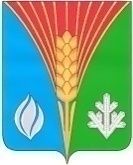 АдминистрацияМуниципального образованияГаршинский сельсоветКурманаевского районаОренбургской областиПОСТАНОВЛЕНИЕ18.01.2022 № 01-пОтветственный исполнитель ПрограммыАдминистрация муниципального образования Гаршинский сельсовет Курманаевского района Оренбургской областиСоисполнители ПрограммыотсутствуютУчастникиПрограммыотсутствуютПодпрограммы программыПодпрограмма «Развитие дорожного хозяйства муниципального образования Гаршинский сельсовет»;Подпрограмма «Модернизация жилищно-коммунального хозяйства и благоустройство территории муниципального образования Гаршинский сельсовет»;Подпрограмма «Мобилизационная и вневойсковая подготовка на территории муниципального образования Гаршинский сельсовет на 2019-2024 годы»;Подпрограмма «Организация деятельности муниципального образования Гаршинский сельсовет на решение вопросов местного значения на 2019 – 2024 годы»;Подпрограмма «Обеспечение пожарной безопасности на территории МО Гаршинский сельсовет на 2019-2024 годы»;Подпрограмма №7 «Развитие системы градорегулирования муниципального образования Гаршинский сельсовет»Подпрограмма «Пенсионное обеспечение лиц, замещавших муниципальные должности и должности муниципальной службы в муниципальном образовании Гаршинский сельсовет на 2019-2024 годы»Цель программы-Сбалансированное, комплексное развитие территории муниципального образования Гаршинский сельсовет.Задачи программы- Сохранение и повышение транспортно-эксплуатационного состояния улично-дорожной сети;- Совершенствование системы комплексного благоустройства;- Финансовое обеспечение исполнения органом местного самоуправления полномочий по первичному воинскому учету на территориях, где отсутствуют военные комиссариаты;- Исполнение полномочий по решению вопросов местного значения в соответствии с федеральными законами;- Обеспечение пожарной безопасности на территории;-Реализация прав лиц, замещавших муниципальные должности и должности муниципальной службы на пенсионное обеспечение-Обустройство площадок накопления твердых коммунальных отходов-Проведение ремонтно-восстановительных работ улично-дорожной сети и дворовых проездовПоказатели (индикаторы)Программы-Протяженность дорог общего пользования;-Уровень благоустроенности муниципального образования;-Количество обращений граждан в органы местного самоуправления;-Доля граждан, информированных о первичных мерах пожарной безопасности;- Объем денежных средств, необходимый для выплаты государственной пенсии за выслугу лет-Количество контейнерных площадок, контейнеров где проводились мероприятия по благоустройству.-Количество дорог улично-дорожной сети и дворовых проездов, в отношении которых проведены ремонтно-восстановительные работыСроки и этапы реализации Программы2019 -2024 годыОбъем бюджетных ассигнований Программы Общий объем финансирования за весь период реализации составит 16828,533 тыс. рублей, в т. ч.:2019 г – 2369,296 тыс. рублей, 2020г –2420,586 тыс. рублей,2021г –2734,481 тыс. рублей,2022г – 2 288,540 тыс. рублей,2023г –3 284,080 тыс. рублей,2024 г -3 731,550 тыс. рублейОжидаемые результаты реализации Программы В результате реализации программы к 2024 году ожидается:- Повышение качества улично-дорожной сети и дворовых проездов;- Повышение уровня благоустройства территории;- Выполнение переданных полномочий по организации и осуществлению первичного воинского учета на территории;- Эффективное выполнение органом местного самоуправления закрепленных за ним полномочий;- Обеспечение пожарной безопасности на территории;- Повышение качества культурного обслуживания жителей поселения;- Гарантированное право лицам, замещавших муниципальные должности и должности муниципальной службы на пенсионное обеспечение в соответствии с действующим;- Ликвидация несанкционированных свалок на территории МО Гаршинский сельсовет, утилизация ТБО через оператора.№п/пПоказатель (индикатор)Единица измеренияЗначения показателей по годамЗначения показателей по годамЗначения показателей по годамЗначения показателей по годамЗначения показателей по годамЗначения показателей по годам№п/пПоказатель (индикатор)Единица измерения2019год2020год2021год2022год2023год2024 годМуниципальная программа «Устойчивое развитие территории муниципального образования Гаршинский сельсовет Курманаевского района Оренбургской области на 2019-2024 годы»Муниципальная программа «Устойчивое развитие территории муниципального образования Гаршинский сельсовет Курманаевского района Оренбургской области на 2019-2024 годы»Муниципальная программа «Устойчивое развитие территории муниципального образования Гаршинский сельсовет Курманаевского района Оренбургской области на 2019-2024 годы»Муниципальная программа «Устойчивое развитие территории муниципального образования Гаршинский сельсовет Курманаевского района Оренбургской области на 2019-2024 годы»Муниципальная программа «Устойчивое развитие территории муниципального образования Гаршинский сельсовет Курманаевского района Оренбургской области на 2019-2024 годы»Муниципальная программа «Устойчивое развитие территории муниципального образования Гаршинский сельсовет Курманаевского района Оренбургской области на 2019-2024 годы»Муниципальная программа «Устойчивое развитие территории муниципального образования Гаршинский сельсовет Курманаевского района Оренбургской области на 2019-2024 годы»Муниципальная программа «Устойчивое развитие территории муниципального образования Гаршинский сельсовет Курманаевского района Оренбургской области на 2019-2024 годы»Муниципальная программа «Устойчивое развитие территории муниципального образования Гаршинский сельсовет Курманаевского района Оренбургской области на 2019-2024 годы»1Протяженность дорог общего пользованиякм8888882Уровень благоустроенности муниципального образованияпроцентов8585858585853Количество обращений граждан в органы местного самоуправленияпроцентов7560595555554Доля граждан, информированных о первичных мерах пожарной безопасностипроцентов859095981001005Выплата государственной пенсии муниципальным служащим за выслугу летпроцентов1001001001001001006Изготовление документов для внесения сведений о границах населенных пунктов муниципального образования, функциональных и территориальных зон поселения, зон с особыми условиями использования территории в государственный кадастр недвижимости;Тыс. руб.0,0020,000,000,000,000,007Доля учреждений и органов местного самоуправления, имеющих право на получение льготы по земельному налогу в соответствии с законодательством Российской Федерации и муниципального образования Гаршинский сельсовет»процентов1001001001001001008Повышение социальной защищённости отдельных групп населенияДа=1Нет=01111119Количество обустроенных контейнерных площадок, контейнеров для сбора ТБО где проводились мероприятия по благоустройствуединиц10Количество дорог улично-дорожной сети и дворовых проездов, в отношении которых проведены ремонтно-восстановительные работыединицПодпрограмма «Повышение безопасности дорожного движения муниципального образования Гаршинский сельсовет на 2019-2024 годы»Подпрограмма «Повышение безопасности дорожного движения муниципального образования Гаршинский сельсовет на 2019-2024 годы»Подпрограмма «Повышение безопасности дорожного движения муниципального образования Гаршинский сельсовет на 2019-2024 годы»Подпрограмма «Повышение безопасности дорожного движения муниципального образования Гаршинский сельсовет на 2019-2024 годы»Подпрограмма «Повышение безопасности дорожного движения муниципального образования Гаршинский сельсовет на 2019-2024 годы»Подпрограмма «Повышение безопасности дорожного движения муниципального образования Гаршинский сельсовет на 2019-2024 годы»Подпрограмма «Повышение безопасности дорожного движения муниципального образования Гаршинский сельсовет на 2019-2024 годы»Подпрограмма «Повышение безопасности дорожного движения муниципального образования Гаршинский сельсовет на 2019-2024 годы»Подпрограмма «Повышение безопасности дорожного движения муниципального образования Гаршинский сельсовет на 2019-2024 годы»Основное мероприятие 1 «Содержание и ремонт автомобильных дорог общего пользования»Основное мероприятие 1 «Содержание и ремонт автомобильных дорог общего пользования»Основное мероприятие 1 «Содержание и ремонт автомобильных дорог общего пользования»Основное мероприятие 1 «Содержание и ремонт автомобильных дорог общего пользования»Основное мероприятие 1 «Содержание и ремонт автомобильных дорог общего пользования»Основное мероприятие 1 «Содержание и ремонт автомобильных дорог общего пользования»Основное мероприятие 1 «Содержание и ремонт автомобильных дорог общего пользования»Основное мероприятие 1 «Содержание и ремонт автомобильных дорог общего пользования»Основное мероприятие 1 «Содержание и ремонт автомобильных дорог общего пользования»10Процент выполнения дорожных работпроцентов858585858585Основное мероприятие 2 «Ремонтно-восстановительные работы улично-дорожной сети и дворовых проездов»Основное мероприятие 2 «Ремонтно-восстановительные работы улично-дорожной сети и дворовых проездов»Основное мероприятие 2 «Ремонтно-восстановительные работы улично-дорожной сети и дворовых проездов»Основное мероприятие 2 «Ремонтно-восстановительные работы улично-дорожной сети и дворовых проездов»Основное мероприятие 2 «Ремонтно-восстановительные работы улично-дорожной сети и дворовых проездов»Основное мероприятие 2 «Ремонтно-восстановительные работы улично-дорожной сети и дворовых проездов»Основное мероприятие 2 «Ремонтно-восстановительные работы улично-дорожной сети и дворовых проездов»Основное мероприятие 2 «Ремонтно-восстановительные работы улично-дорожной сети и дворовых проездов»Основное мероприятие 2 «Ремонтно-восстановительные работы улично-дорожной сети и дворовых проездов»11Количество дорог улично-дорожной сети и дворовых проездов, в отношении которых проведены ремонтно-восстановительные работыединицПодпрограмма «Модернизация жилищно-коммунального хозяйства и благоустройство территории муниципального образования Гаршинский сельсовет на 2019-2024 годы»Подпрограмма «Модернизация жилищно-коммунального хозяйства и благоустройство территории муниципального образования Гаршинский сельсовет на 2019-2024 годы»Подпрограмма «Модернизация жилищно-коммунального хозяйства и благоустройство территории муниципального образования Гаршинский сельсовет на 2019-2024 годы»Подпрограмма «Модернизация жилищно-коммунального хозяйства и благоустройство территории муниципального образования Гаршинский сельсовет на 2019-2024 годы»Подпрограмма «Модернизация жилищно-коммунального хозяйства и благоустройство территории муниципального образования Гаршинский сельсовет на 2019-2024 годы»Подпрограмма «Модернизация жилищно-коммунального хозяйства и благоустройство территории муниципального образования Гаршинский сельсовет на 2019-2024 годы»Подпрограмма «Модернизация жилищно-коммунального хозяйства и благоустройство территории муниципального образования Гаршинский сельсовет на 2019-2024 годы»Подпрограмма «Модернизация жилищно-коммунального хозяйства и благоустройство территории муниципального образования Гаршинский сельсовет на 2019-2024 годы»Подпрограмма «Модернизация жилищно-коммунального хозяйства и благоустройство территории муниципального образования Гаршинский сельсовет на 2019-2024 годы»Основное мероприятие 1 «Текущее содержание и обслуживание наружных сетей уличного освещения»Основное мероприятие 1 «Текущее содержание и обслуживание наружных сетей уличного освещения»Основное мероприятие 1 «Текущее содержание и обслуживание наружных сетей уличного освещения»Основное мероприятие 1 «Текущее содержание и обслуживание наружных сетей уличного освещения»Основное мероприятие 1 «Текущее содержание и обслуживание наружных сетей уличного освещения»Основное мероприятие 1 «Текущее содержание и обслуживание наружных сетей уличного освещения»Основное мероприятие 1 «Текущее содержание и обслуживание наружных сетей уличного освещения»Основное мероприятие 1 «Текущее содержание и обслуживание наружных сетей уличного освещения»Основное мероприятие 1 «Текущее содержание и обслуживание наружных сетей уличного освещения»12Доля протяженности освещенных частей улиц, в их общей протяженностипроцентов808080808080Основное мероприятие 2 «Прочие мероприятия по благоустройству»Основное мероприятие 2 «Прочие мероприятия по благоустройству»Основное мероприятие 2 «Прочие мероприятия по благоустройству»Основное мероприятие 2 «Прочие мероприятия по благоустройству»Основное мероприятие 2 «Прочие мероприятия по благоустройству»Основное мероприятие 2 «Прочие мероприятия по благоустройству»Основное мероприятие 2 «Прочие мероприятия по благоустройству»Основное мероприятие 2 «Прочие мероприятия по благоустройству»Основное мероприятие 2 «Прочие мероприятия по благоустройству»13Обкос территории общего пользованияга707070707070Основное мероприятие 3 « Благоустройство - организация и содержание мест захоронения»Основное мероприятие 3 « Благоустройство - организация и содержание мест захоронения»Основное мероприятие 3 « Благоустройство - организация и содержание мест захоронения»Основное мероприятие 3 « Благоустройство - организация и содержание мест захоронения»Основное мероприятие 3 « Благоустройство - организация и содержание мест захоронения»Основное мероприятие 3 « Благоустройство - организация и содержание мест захоронения»Основное мероприятие 3 « Благоустройство - организация и содержание мест захоронения»Основное мероприятие 3 « Благоустройство - организация и содержание мест захоронения»Основное мероприятие 3 « Благоустройство - организация и содержание мест захоронения»14Количество захороненийединиц111111Основное мероприятие 4 «Реализация общественно значимого проекта «Обустройство площадок накопления твердых коммунальных отходов»Основное мероприятие 4 «Реализация общественно значимого проекта «Обустройство площадок накопления твердых коммунальных отходов»Основное мероприятие 4 «Реализация общественно значимого проекта «Обустройство площадок накопления твердых коммунальных отходов»Основное мероприятие 4 «Реализация общественно значимого проекта «Обустройство площадок накопления твердых коммунальных отходов»Основное мероприятие 4 «Реализация общественно значимого проекта «Обустройство площадок накопления твердых коммунальных отходов»Основное мероприятие 4 «Реализация общественно значимого проекта «Обустройство площадок накопления твердых коммунальных отходов»Основное мероприятие 4 «Реализация общественно значимого проекта «Обустройство площадок накопления твердых коммунальных отходов»Основное мероприятие 4 «Реализация общественно значимого проекта «Обустройство площадок накопления твердых коммунальных отходов»Основное мероприятие 4 «Реализация общественно значимого проекта «Обустройство площадок накопления твердых коммунальных отходов»15Количество обустроенных контейнерных площадок, контейнеров для сбора ТБО где проводились мероприятия по благоустройствуединицПодпрограмма «Мобилизационная и вневойсковая подготовка на территории муниципального образования Гаршинский сельсовет на 2019-2024 годы»Подпрограмма «Мобилизационная и вневойсковая подготовка на территории муниципального образования Гаршинский сельсовет на 2019-2024 годы»Подпрограмма «Мобилизационная и вневойсковая подготовка на территории муниципального образования Гаршинский сельсовет на 2019-2024 годы»Подпрограмма «Мобилизационная и вневойсковая подготовка на территории муниципального образования Гаршинский сельсовет на 2019-2024 годы»Подпрограмма «Мобилизационная и вневойсковая подготовка на территории муниципального образования Гаршинский сельсовет на 2019-2024 годы»Подпрограмма «Мобилизационная и вневойсковая подготовка на территории муниципального образования Гаршинский сельсовет на 2019-2024 годы»Подпрограмма «Мобилизационная и вневойсковая подготовка на территории муниципального образования Гаршинский сельсовет на 2019-2024 годы»Подпрограмма «Мобилизационная и вневойсковая подготовка на территории муниципального образования Гаршинский сельсовет на 2019-2024 годы»Подпрограмма «Мобилизационная и вневойсковая подготовка на территории муниципального образования Гаршинский сельсовет на 2019-2024 годы»Основное мероприятие 1 « Финансовое обеспечение исполнения органом местного самоуправления полномочий по первичному воинскому учету на территориях, где отсутствуют военные комиссариаты»Основное мероприятие 1 « Финансовое обеспечение исполнения органом местного самоуправления полномочий по первичному воинскому учету на территориях, где отсутствуют военные комиссариаты»Основное мероприятие 1 « Финансовое обеспечение исполнения органом местного самоуправления полномочий по первичному воинскому учету на территориях, где отсутствуют военные комиссариаты»Основное мероприятие 1 « Финансовое обеспечение исполнения органом местного самоуправления полномочий по первичному воинскому учету на территориях, где отсутствуют военные комиссариаты»Основное мероприятие 1 « Финансовое обеспечение исполнения органом местного самоуправления полномочий по первичному воинскому учету на территориях, где отсутствуют военные комиссариаты»Основное мероприятие 1 « Финансовое обеспечение исполнения органом местного самоуправления полномочий по первичному воинскому учету на территориях, где отсутствуют военные комиссариаты»Основное мероприятие 1 « Финансовое обеспечение исполнения органом местного самоуправления полномочий по первичному воинскому учету на территориях, где отсутствуют военные комиссариаты»Основное мероприятие 1 « Финансовое обеспечение исполнения органом местного самоуправления полномочий по первичному воинскому учету на территориях, где отсутствуют военные комиссариаты»Основное мероприятие 1 « Финансовое обеспечение исполнения органом местного самоуправления полномочий по первичному воинскому учету на территориях, где отсутствуют военные комиссариаты»16Процент исполнения расходных обязательств местного бюджета от запланированных значений финансового обеспечения исполнения органом местного самоуправления полномочий по первичному воинскому учету на территориях, где отсутствуют военные комиссариатыпроцентов100100100100100100Подпрограмма «Организация деятельности муниципального образования Гаршинский сельсовет на решение вопросов местного значения на 2019 – 2024 годы»Подпрограмма «Организация деятельности муниципального образования Гаршинский сельсовет на решение вопросов местного значения на 2019 – 2024 годы»Подпрограмма «Организация деятельности муниципального образования Гаршинский сельсовет на решение вопросов местного значения на 2019 – 2024 годы»Подпрограмма «Организация деятельности муниципального образования Гаршинский сельсовет на решение вопросов местного значения на 2019 – 2024 годы»Подпрограмма «Организация деятельности муниципального образования Гаршинский сельсовет на решение вопросов местного значения на 2019 – 2024 годы»Подпрограмма «Организация деятельности муниципального образования Гаршинский сельсовет на решение вопросов местного значения на 2019 – 2024 годы»Подпрограмма «Организация деятельности муниципального образования Гаршинский сельсовет на решение вопросов местного значения на 2019 – 2024 годы»Подпрограмма «Организация деятельности муниципального образования Гаршинский сельсовет на решение вопросов местного значения на 2019 – 2024 годы»Подпрограмма «Организация деятельности муниципального образования Гаршинский сельсовет на решение вопросов местного значения на 2019 – 2024 годы»Основное мероприятие 1 «Обеспечение функций аппарата администрации муниципального образования Гаршинский сельсовет»Основное мероприятие 1 «Обеспечение функций аппарата администрации муниципального образования Гаршинский сельсовет»Основное мероприятие 1 «Обеспечение функций аппарата администрации муниципального образования Гаршинский сельсовет»Основное мероприятие 1 «Обеспечение функций аппарата администрации муниципального образования Гаршинский сельсовет»Основное мероприятие 1 «Обеспечение функций аппарата администрации муниципального образования Гаршинский сельсовет»Основное мероприятие 1 «Обеспечение функций аппарата администрации муниципального образования Гаршинский сельсовет»Основное мероприятие 1 «Обеспечение функций аппарата администрации муниципального образования Гаршинский сельсовет»Основное мероприятие 1 «Обеспечение функций аппарата администрации муниципального образования Гаршинский сельсовет»Основное мероприятие 1 «Обеспечение функций аппарата администрации муниципального образования Гаршинский сельсовет»17Доля расходов бюджета, формированная в рамках бюджетного планирования в общем объеме расходовпроцентов100100100100100100Основное мероприятие 2 «Членские взносы в Ассоциацию Совет муниципальных образований»Основное мероприятие 2 «Членские взносы в Ассоциацию Совет муниципальных образований»Основное мероприятие 2 «Членские взносы в Ассоциацию Совет муниципальных образований»Основное мероприятие 2 «Членские взносы в Ассоциацию Совет муниципальных образований»Основное мероприятие 2 «Членские взносы в Ассоциацию Совет муниципальных образований»Основное мероприятие 2 «Членские взносы в Ассоциацию Совет муниципальных образований»Основное мероприятие 2 «Членские взносы в Ассоциацию Совет муниципальных образований»Основное мероприятие 2 «Членские взносы в Ассоциацию Совет муниципальных образований»Основное мероприятие 2 «Членские взносы в Ассоциацию Совет муниципальных образований»18Доля расходов бюджета, формированная в рамках бюджетного планирования в общем объеме расходовпроцентов100100100100100100Основное мероприятие 3 «Передаваемые полномочия на организацию мероприятий по ГО, транспорту, связи, торговли в границах поселения»Основное мероприятие 3 «Передаваемые полномочия на организацию мероприятий по ГО, транспорту, связи, торговли в границах поселения»Основное мероприятие 3 «Передаваемые полномочия на организацию мероприятий по ГО, транспорту, связи, торговли в границах поселения»Основное мероприятие 3 «Передаваемые полномочия на организацию мероприятий по ГО, транспорту, связи, торговли в границах поселения»Основное мероприятие 3 «Передаваемые полномочия на организацию мероприятий по ГО, транспорту, связи, торговли в границах поселения»Основное мероприятие 3 «Передаваемые полномочия на организацию мероприятий по ГО, транспорту, связи, торговли в границах поселения»Основное мероприятие 3 «Передаваемые полномочия на организацию мероприятий по ГО, транспорту, связи, торговли в границах поселения»Основное мероприятие 3 «Передаваемые полномочия на организацию мероприятий по ГО, транспорту, связи, торговли в границах поселения»Основное мероприятие 3 «Передаваемые полномочия на организацию мероприятий по ГО, транспорту, связи, торговли в границах поселения»19Процент исполнения расходных обязательств местного бюджета от запланированных значений финансового обеспечения исполнения органом местного самоуправления передаваемых полномочийпроцентов100100100100100100Основное мероприятие 4 «Передаваемые полномочия на организацию и осуществление мероприятий по работе с детьми и молодежью»Основное мероприятие 4 «Передаваемые полномочия на организацию и осуществление мероприятий по работе с детьми и молодежью»Основное мероприятие 4 «Передаваемые полномочия на организацию и осуществление мероприятий по работе с детьми и молодежью»Основное мероприятие 4 «Передаваемые полномочия на организацию и осуществление мероприятий по работе с детьми и молодежью»Основное мероприятие 4 «Передаваемые полномочия на организацию и осуществление мероприятий по работе с детьми и молодежью»Основное мероприятие 4 «Передаваемые полномочия на организацию и осуществление мероприятий по работе с детьми и молодежью»Основное мероприятие 4 «Передаваемые полномочия на организацию и осуществление мероприятий по работе с детьми и молодежью»Основное мероприятие 4 «Передаваемые полномочия на организацию и осуществление мероприятий по работе с детьми и молодежью»Основное мероприятие 4 «Передаваемые полномочия на организацию и осуществление мероприятий по работе с детьми и молодежью»20Процент исполнения расходных обязательств местного бюджета от запланированных значений финансового обеспечения исполнения органом местного самоуправления передаваемых полномочийпроцентов100100100100100100Основное мероприятие 5 «Передаваемые полномочия на формирование бюджета поселения и контроль за исполнением данного бюджета»Основное мероприятие 5 «Передаваемые полномочия на формирование бюджета поселения и контроль за исполнением данного бюджета»Основное мероприятие 5 «Передаваемые полномочия на формирование бюджета поселения и контроль за исполнением данного бюджета»Основное мероприятие 5 «Передаваемые полномочия на формирование бюджета поселения и контроль за исполнением данного бюджета»Основное мероприятие 5 «Передаваемые полномочия на формирование бюджета поселения и контроль за исполнением данного бюджета»Основное мероприятие 5 «Передаваемые полномочия на формирование бюджета поселения и контроль за исполнением данного бюджета»Основное мероприятие 5 «Передаваемые полномочия на формирование бюджета поселения и контроль за исполнением данного бюджета»Основное мероприятие 5 «Передаваемые полномочия на формирование бюджета поселения и контроль за исполнением данного бюджета»Основное мероприятие 5 «Передаваемые полномочия на формирование бюджета поселения и контроль за исполнением данного бюджета»21Процент исполнения расходных обязательств местного бюджета от запланированных значений финансового обеспечения исполнения органом местного самоуправления передаваемых полномочийпроцентов100100100100100100Основное мероприятие «Снижение финансовой нагрузки на бюджетные учреждения и органы власти»Основное мероприятие «Снижение финансовой нагрузки на бюджетные учреждения и органы власти»Основное мероприятие «Снижение финансовой нагрузки на бюджетные учреждения и органы власти»Основное мероприятие «Снижение финансовой нагрузки на бюджетные учреждения и органы власти»Основное мероприятие «Снижение финансовой нагрузки на бюджетные учреждения и органы власти»Основное мероприятие «Снижение финансовой нагрузки на бюджетные учреждения и органы власти»Основное мероприятие «Снижение финансовой нагрузки на бюджетные учреждения и органы власти»Основное мероприятие «Снижение финансовой нагрузки на бюджетные учреждения и органы власти»Основное мероприятие «Снижение финансовой нагрузки на бюджетные учреждения и органы власти»22Доля учреждений и органов местного самоуправления, имеющих право на получение льготы по земельному налогу в соответствии с законодательством Российской Федерации и муниципального образования Гаршинский сельсовет»процентов100100100100100100Основное мероприятие «Поддержка отдельных категорий граждан»Основное мероприятие «Поддержка отдельных категорий граждан»Основное мероприятие «Поддержка отдельных категорий граждан»Основное мероприятие «Поддержка отдельных категорий граждан»Основное мероприятие «Поддержка отдельных категорий граждан»Основное мероприятие «Поддержка отдельных категорий граждан»Основное мероприятие «Поддержка отдельных категорий граждан»Основное мероприятие «Поддержка отдельных категорий граждан»Основное мероприятие «Поддержка отдельных категорий граждан»23Повышение социальной защищённости отдельных групп населенияДа=1Нет=0111111Подпрограмма «Обеспечение пожарной безопасности на территории муниципального образования Гаршинский сельсовет на 2019-2024 годы»Подпрограмма «Обеспечение пожарной безопасности на территории муниципального образования Гаршинский сельсовет на 2019-2024 годы»Подпрограмма «Обеспечение пожарной безопасности на территории муниципального образования Гаршинский сельсовет на 2019-2024 годы»Подпрограмма «Обеспечение пожарной безопасности на территории муниципального образования Гаршинский сельсовет на 2019-2024 годы»Подпрограмма «Обеспечение пожарной безопасности на территории муниципального образования Гаршинский сельсовет на 2019-2024 годы»Подпрограмма «Обеспечение пожарной безопасности на территории муниципального образования Гаршинский сельсовет на 2019-2024 годы»Подпрограмма «Обеспечение пожарной безопасности на территории муниципального образования Гаршинский сельсовет на 2019-2024 годы»Подпрограмма «Обеспечение пожарной безопасности на территории муниципального образования Гаршинский сельсовет на 2019-2024 годы»Подпрограмма «Обеспечение пожарной безопасности на территории муниципального образования Гаршинский сельсовет на 2019-2024 годы»Основное мероприятие 1 «Содержание личного состава ДПК»Основное мероприятие 1 «Содержание личного состава ДПК»Основное мероприятие 1 «Содержание личного состава ДПК»Основное мероприятие 1 «Содержание личного состава ДПК»Основное мероприятие 1 «Содержание личного состава ДПК»Основное мероприятие 1 «Содержание личного состава ДПК»Основное мероприятие 1 «Содержание личного состава ДПК»Основное мероприятие 1 «Содержание личного состава ДПК»Основное мероприятие 1 «Содержание личного состава ДПК»24Доля территории муниципального образования, на которой осуществляют деятельность ДПКпроцентов100100100100100100Основное мероприятие 2 «Изготовление и распространение среди населения памяток»Основное мероприятие 2 «Изготовление и распространение среди населения памяток»Основное мероприятие 2 «Изготовление и распространение среди населения памяток»Основное мероприятие 2 «Изготовление и распространение среди населения памяток»Основное мероприятие 2 «Изготовление и распространение среди населения памяток»Основное мероприятие 2 «Изготовление и распространение среди населения памяток»Основное мероприятие 2 «Изготовление и распространение среди населения памяток»Основное мероприятие 2 «Изготовление и распространение среди населения памяток»Основное мероприятие 2 «Изготовление и распространение среди населения памяток»25Количество выданных памятокединиц556065707070Подпрограмма №7 «Развитие системы градорегулирования муниципального образования Гаршинский сельсовет»Подпрограмма №7 «Развитие системы градорегулирования муниципального образования Гаршинский сельсовет»Подпрограмма №7 «Развитие системы градорегулирования муниципального образования Гаршинский сельсовет»Подпрограмма №7 «Развитие системы градорегулирования муниципального образования Гаршинский сельсовет»Подпрограмма №7 «Развитие системы градорегулирования муниципального образования Гаршинский сельсовет»Подпрограмма №7 «Развитие системы градорегулирования муниципального образования Гаршинский сельсовет»Подпрограмма №7 «Развитие системы градорегулирования муниципального образования Гаршинский сельсовет»Подпрограмма №7 «Развитие системы градорегулирования муниципального образования Гаршинский сельсовет»Подпрограмма №7 «Развитие системы градорегулирования муниципального образования Гаршинский сельсовет»Основное мероприятие 1 «Развитие системы градорегулирования муниципального образования»Основное мероприятие 1 «Развитие системы градорегулирования муниципального образования»Основное мероприятие 1 «Развитие системы градорегулирования муниципального образования»Основное мероприятие 1 «Развитие системы градорегулирования муниципального образования»Основное мероприятие 1 «Развитие системы градорегулирования муниципального образования»Основное мероприятие 1 «Развитие системы градорегулирования муниципального образования»Основное мероприятие 1 «Развитие системы градорегулирования муниципального образования»Основное мероприятие 1 «Развитие системы градорегулирования муниципального образования»Основное мероприятие 1 «Развитие системы градорегулирования муниципального образования»26Изготовление документов для внесения сведений о границах населенных пунктов муниципального образования, функциональных и территориальных зон поселения, зон с особыми условиями использования территории в государственный кадастр недвижимостиТыс. рублей0,0029,200,000,000,000,00Подпрограмма «Пенсионное обеспечение лиц, замещавших муниципальные должности и должности муниципальной службы в муниципальном образовании Гаршинский сельсовет на 2019-2024 годы»Подпрограмма «Пенсионное обеспечение лиц, замещавших муниципальные должности и должности муниципальной службы в муниципальном образовании Гаршинский сельсовет на 2019-2024 годы»Подпрограмма «Пенсионное обеспечение лиц, замещавших муниципальные должности и должности муниципальной службы в муниципальном образовании Гаршинский сельсовет на 2019-2024 годы»Подпрограмма «Пенсионное обеспечение лиц, замещавших муниципальные должности и должности муниципальной службы в муниципальном образовании Гаршинский сельсовет на 2019-2024 годы»Подпрограмма «Пенсионное обеспечение лиц, замещавших муниципальные должности и должности муниципальной службы в муниципальном образовании Гаршинский сельсовет на 2019-2024 годы»Подпрограмма «Пенсионное обеспечение лиц, замещавших муниципальные должности и должности муниципальной службы в муниципальном образовании Гаршинский сельсовет на 2019-2024 годы»Подпрограмма «Пенсионное обеспечение лиц, замещавших муниципальные должности и должности муниципальной службы в муниципальном образовании Гаршинский сельсовет на 2019-2024 годы»Подпрограмма «Пенсионное обеспечение лиц, замещавших муниципальные должности и должности муниципальной службы в муниципальном образовании Гаршинский сельсовет на 2019-2024 годы»Подпрограмма «Пенсионное обеспечение лиц, замещавших муниципальные должности и должности муниципальной службы в муниципальном образовании Гаршинский сельсовет на 2019-2024 годы»Основное мероприятие 1 «Выплата муниципальной пенсии за выслугу лет лицам, замещавшим муниципальные должности и должности муниципальной службы»Основное мероприятие 1 «Выплата муниципальной пенсии за выслугу лет лицам, замещавшим муниципальные должности и должности муниципальной службы»Основное мероприятие 1 «Выплата муниципальной пенсии за выслугу лет лицам, замещавшим муниципальные должности и должности муниципальной службы»Основное мероприятие 1 «Выплата муниципальной пенсии за выслугу лет лицам, замещавшим муниципальные должности и должности муниципальной службы»Основное мероприятие 1 «Выплата муниципальной пенсии за выслугу лет лицам, замещавшим муниципальные должности и должности муниципальной службы»Основное мероприятие 1 «Выплата муниципальной пенсии за выслугу лет лицам, замещавшим муниципальные должности и должности муниципальной службы»Основное мероприятие 1 «Выплата муниципальной пенсии за выслугу лет лицам, замещавшим муниципальные должности и должности муниципальной службы»Основное мероприятие 1 «Выплата муниципальной пенсии за выслугу лет лицам, замещавшим муниципальные должности и должности муниципальной службы»Основное мероприятие 1 «Выплата муниципальной пенсии за выслугу лет лицам, замещавшим муниципальные должности и должности муниципальной службы»27Объем денежных средств, необходимый для выплаты муниципальной пенсии за выслугу летТыс. руб.56,15458,50060,00063,00034,00025,000№п/пНомер и наименование ведомственной целевой программы, основного мероприятияОтветственный исполнитель, соисполнители, участникиСрокСрокОжидаемый конечный результат (краткое) описаниеПоследствия нереализации основного мероприятияСвязь с показателями (индикаторами) муниципальной программы (подпрограммы)№п/пНомер и наименование ведомственной целевой программы, основного мероприятияОтветственный исполнитель, соисполнители, участникиначалареализацииокончания реализацииОжидаемый конечный результат (краткое) описаниеПоследствия нереализации основного мероприятияСвязь с показателями (индикаторами) муниципальной программы (подпрограммы)Муниципальная программа «Устойчивое развитие территории муниципального образования Гаршинский сельсовет Курманаевского района Оренбургской области на 2019-2024 годы»Муниципальная программа «Устойчивое развитие территории муниципального образования Гаршинский сельсовет Курманаевского района Оренбургской области на 2019-2024 годы»Муниципальная программа «Устойчивое развитие территории муниципального образования Гаршинский сельсовет Курманаевского района Оренбургской области на 2019-2024 годы»Муниципальная программа «Устойчивое развитие территории муниципального образования Гаршинский сельсовет Курманаевского района Оренбургской области на 2019-2024 годы»Муниципальная программа «Устойчивое развитие территории муниципального образования Гаршинский сельсовет Курманаевского района Оренбургской области на 2019-2024 годы»Муниципальная программа «Устойчивое развитие территории муниципального образования Гаршинский сельсовет Курманаевского района Оренбургской области на 2019-2024 годы»Муниципальная программа «Устойчивое развитие территории муниципального образования Гаршинский сельсовет Курманаевского района Оренбургской области на 2019-2024 годы»Муниципальная программа «Устойчивое развитие территории муниципального образования Гаршинский сельсовет Курманаевского района Оренбургской области на 2019-2024 годы»Подпрограмма  «Повышение безопасности дорожного движения муниципального образования Гаршинский сельсовет на 2019-2024 годы»Подпрограмма  «Повышение безопасности дорожного движения муниципального образования Гаршинский сельсовет на 2019-2024 годы»Подпрограмма  «Повышение безопасности дорожного движения муниципального образования Гаршинский сельсовет на 2019-2024 годы»Подпрограмма  «Повышение безопасности дорожного движения муниципального образования Гаршинский сельсовет на 2019-2024 годы»Подпрограмма  «Повышение безопасности дорожного движения муниципального образования Гаршинский сельсовет на 2019-2024 годы»Подпрограмма  «Повышение безопасности дорожного движения муниципального образования Гаршинский сельсовет на 2019-2024 годы»Подпрограмма  «Повышение безопасности дорожного движения муниципального образования Гаршинский сельсовет на 2019-2024 годы»Подпрограмма  «Повышение безопасности дорожного движения муниципального образования Гаршинский сельсовет на 2019-2024 годы»1Содержание и ремонт автомобильных дорог общего пользованияАдминистрация муниципального образования Гаршинский сельсовет Курманаевского района Оренбургской области20192024Улучшение состояния улично-дорожной сетиСнижение эффективности и безопасности функционирования сети муниципальных автомобильных дорогПроцент выполнения дорожных работ2Ремонтно-восстановительные работы улично-дорожной сети и дворовых проездовАдминистрация муниципального образования Гаршинский сельсовет Курманаевского района Оренбургской области20222024Улучшение состояния улично-дорожной сети и дворовых проездовСнижение эффективности и безопасности функционирования сети муниципальных автомобильных дорог и дворовых проездовПроцент выполнения дорожных работПодпрограмма  «Модернизация жилищно-коммунального хозяйства и благоустройство территории муниципального образования Гаршинский сельсовет на 2019-2024 годы»Подпрограмма  «Модернизация жилищно-коммунального хозяйства и благоустройство территории муниципального образования Гаршинский сельсовет на 2019-2024 годы»Подпрограмма  «Модернизация жилищно-коммунального хозяйства и благоустройство территории муниципального образования Гаршинский сельсовет на 2019-2024 годы»Подпрограмма  «Модернизация жилищно-коммунального хозяйства и благоустройство территории муниципального образования Гаршинский сельсовет на 2019-2024 годы»Подпрограмма  «Модернизация жилищно-коммунального хозяйства и благоустройство территории муниципального образования Гаршинский сельсовет на 2019-2024 годы»Подпрограмма  «Модернизация жилищно-коммунального хозяйства и благоустройство территории муниципального образования Гаршинский сельсовет на 2019-2024 годы»Подпрограмма  «Модернизация жилищно-коммунального хозяйства и благоустройство территории муниципального образования Гаршинский сельсовет на 2019-2024 годы»Подпрограмма  «Модернизация жилищно-коммунального хозяйства и благоустройство территории муниципального образования Гаршинский сельсовет на 2019-2024 годы»3 Текущее содержание и обслуживание наружных сетей уличного освещенияАдминистрация муниципального образования Гаршинский сельсовет Курманаевского района Оренбургской области20192024Повышение освещенности улично-дорожной сетиСнижение безопасного проживания и жизнедеятельности населения поселения, обеспечение экологической безопасности, улучшение эстетического состояния объектов благоустройства и их бесперебойного функционированияДоля протяженности освещенных частей улиц, в их общей протяженности4Прочие мероприятия по благоустройствуАдминистрация муниципального образования Гаршинский сельсовет Курманаевского района Оренбургской области20192024Повышение уровня благоустройства территорииСнижение безопасного проживания и жизнедеятельности населения поселения, обеспечение экологической безопасности, улучшение эстетического состояния объектов благоустройства и их бесперебойного функционированияОбкос территории общего пользования5Благоустройство - организация и содержание мест захороненияАдминистрация муниципального образования Гаршинский сельсовет Курманаевского района Оренбургской области20192024Обеспечение безопасного проживания и жизнедеятельности населения поселения, обеспечение экологической безопасности, улучшение эстетического состояния объектов благоустройства и их бесперебойного функционирования.Снижение  безопасного проживания и жизнедеятельности населения поселения, обеспечение экологической безопасности, улучшение эстетического состояния объектов благоустройства и их бесперебойного функционированияОбеспечивает достижение ожидаемых результатов подпрограммы 26Обустройство площадок накопления твердых коммунальных отходовАдминистрация муниципального образования Гаршинский сельсовет Курманаевского района Оренбургской области20222024 Обеспечение санитарно-эпидемиологического благополучия населения, ликвидация несанкционированных свалок, утилизация ТБО через оператораСнижение  безопасного проживания и жизнедеятельности населения поселения, не обеспечение экологической безопасности Обеспечивает достижение ожидаемых результатов подпрограммы 2Подпрограмма «Мобилизационная и вневойсковая подготовка на территории муниципального образования Гаршинский сельсовет на 2019-2024 годы»Подпрограмма «Мобилизационная и вневойсковая подготовка на территории муниципального образования Гаршинский сельсовет на 2019-2024 годы»Подпрограмма «Мобилизационная и вневойсковая подготовка на территории муниципального образования Гаршинский сельсовет на 2019-2024 годы»Подпрограмма «Мобилизационная и вневойсковая подготовка на территории муниципального образования Гаршинский сельсовет на 2019-2024 годы»Подпрограмма «Мобилизационная и вневойсковая подготовка на территории муниципального образования Гаршинский сельсовет на 2019-2024 годы»Подпрограмма «Мобилизационная и вневойсковая подготовка на территории муниципального образования Гаршинский сельсовет на 2019-2024 годы»Подпрограмма «Мобилизационная и вневойсковая подготовка на территории муниципального образования Гаршинский сельсовет на 2019-2024 годы»Подпрограмма «Мобилизационная и вневойсковая подготовка на территории муниципального образования Гаршинский сельсовет на 2019-2024 годы»7Финансовое обеспечение исполнения органом местного самоуправления полномочий по первичному воинскому учету на территориях, где отсутствуют военные комиссариатыАдминистрация муниципального образования Гаршинский сельсовет Курманаевского района Оренбургской области20192024Выполнение переданных полномочий по организации и осуществлению первичного воинского учета на территорииНеисполнение переданных полномочий по организации и осуществлению первичного воинского учетаПроцент исполнения расходных обязательств местного бюджета от запланированных значений финансового обеспечения исполнения органом местного самоуправления полномочий по первичному воинскому учету на территориях, где отсутствуют военные комиссариатыПодпрограмма «Организация деятельности муниципального образования Гаршинский сельсовет на решение вопросов местного значения на 2019 – 2024 годы»Подпрограмма «Организация деятельности муниципального образования Гаршинский сельсовет на решение вопросов местного значения на 2019 – 2024 годы»Подпрограмма «Организация деятельности муниципального образования Гаршинский сельсовет на решение вопросов местного значения на 2019 – 2024 годы»Подпрограмма «Организация деятельности муниципального образования Гаршинский сельсовет на решение вопросов местного значения на 2019 – 2024 годы»Подпрограмма «Организация деятельности муниципального образования Гаршинский сельсовет на решение вопросов местного значения на 2019 – 2024 годы»Подпрограмма «Организация деятельности муниципального образования Гаршинский сельсовет на решение вопросов местного значения на 2019 – 2024 годы»Подпрограмма «Организация деятельности муниципального образования Гаршинский сельсовет на решение вопросов местного значения на 2019 – 2024 годы»Подпрограмма «Организация деятельности муниципального образования Гаршинский сельсовет на решение вопросов местного значения на 2019 – 2024 годы»8Обеспечение функций аппарата администрации муниципального образования Гаршинский сельсоветАдминистрация муниципального образования Гаршинскийсельсовет Курманаевского района Оренбургской области20192024Эффективное выполнение органом местного самоуправления закрепленных за ним полномочийСнижение эффективности выполнения закрепленных полномочийДоля расходов бюджета, формированная в рамках бюджетного планирования в общем объеме расходов9Передаваемые полномочия на организацию мероприятий по ГО, транспорту, связи, торговли в границах поселенияАдминистрация муниципального образования Гаршинский сельсовет Курманаевского района Оренбургской области20192024Эффективное выполнение переданных полномочийСнижение эффективности выполнения передаваемых полномочийПроцент исполнения расходных обязательств местного бюджета от запланированных значений финансового обеспечения исполнения органом местного самоуправления передаваемых полномочий10Передаваемые полномочия на организацию и осуществление мероприятий по работе с детьми и молодежьюАдминистрация муниципального образования Гаршинскийсельсовет Курманаевского района Оренбургской области20192024Эффективное выполнение переданных полномочийСнижение эффективности выполнения передаваемых полномочийПроцент исполнения расходных обязательств местного бюджета от запланированных значений финансового обеспечения исполнения органом местного самоуправления передаваемых полномочий11Уплата налогов, сборов и иных платежейАдминистрация муниципального образования Гаршинский сельсовет Курманаевского района Оренбургской области20192024Эффективное выполнение органом местного самоуправления закрепленных за ним полномочийСнижение эффективности выполнения закрепленных полномочийДоля расходов бюджета, формированная в рамках бюджетного планирования в общем объеме расходов12Передаваемые полномочия на формирование бюджета поселения и контроль за исполнением данного бюджетаАдминистрация муниципального образования Гаршинскийсельсовет Курманаевского района Оренбургской области20192024Эффективное выполнение переданных полномочийСнижение эффективности выполнения передаваемых полномочийПроцент исполнения расходных обязательств местного бюджета от запланированных значений финансового обеспечения исполнения органом местного самоуправления передаваемых полномочий13Поддержка отдельных категорий гражданАдминистрация муниципального образования Гаршинский сельсовет Курманаевского района Оренбургской области20192024Повышение достигнутого уровня жизни и социальной защищенности отдельных категорий гражданСнижение достигнутого уровня жизни и социальной защищенности отдельных категорий гражданПовышение социальной защищённости отдельных групп населения14Снижение финансовой нагрузки на бюджетные учреждения и органы властиАдминистрация муниципального образования Гаршинский сельсовет Курманаевского района Оренбургской области20192024Эффективное исполнение полномочий  органов местного самоуправленияпо решению вопросов местного значенияСнижение эффективности исполнения полномочий органов местного самоуправленияДоля учреждений и органов местного самоуправления, имеющих право на получение льготы по земельному налогу в соответствии с законодательством Российской Федерации и муниципального образования Гаршинский сельсовет»Подпрограмма «Обеспечение пожарной безопасности на территории муниципального образования Гаршинский сельсовет на 2019-2024 годы»Подпрограмма «Обеспечение пожарной безопасности на территории муниципального образования Гаршинский сельсовет на 2019-2024 годы»Подпрограмма «Обеспечение пожарной безопасности на территории муниципального образования Гаршинский сельсовет на 2019-2024 годы»Подпрограмма «Обеспечение пожарной безопасности на территории муниципального образования Гаршинский сельсовет на 2019-2024 годы»Подпрограмма «Обеспечение пожарной безопасности на территории муниципального образования Гаршинский сельсовет на 2019-2024 годы»Подпрограмма «Обеспечение пожарной безопасности на территории муниципального образования Гаршинский сельсовет на 2019-2024 годы»Подпрограмма «Обеспечение пожарной безопасности на территории муниципального образования Гаршинский сельсовет на 2019-2024 годы»Подпрограмма «Обеспечение пожарной безопасности на территории муниципального образования Гаршинский сельсовет на 2019-2024 годы»15Содержание личного состава ДПКАдминистрация муниципального образования Гаршинский сельсовет Курманаевского района Оренбургской области20192024Повышение уровня пожарной безопасностиПонижение уровня пожарной безопасностиДоля территории муниципального образования, на которой осуществляют деятельность ДПК16Изготовление и распространение среди населения памятокАдминистрация муниципального образования Гаршинский сельсовет Курманаевского района Оренбургской области20192024Обеспечение первичных мер пожарной безопасностиУвеличение количества пожаровКоличество выданных памятокПодпрограмма №7 «Развитие системы градорегулирования муниципального образования Гаршинский сельсовет»Подпрограмма №7 «Развитие системы градорегулирования муниципального образования Гаршинский сельсовет»Подпрограмма №7 «Развитие системы градорегулирования муниципального образования Гаршинский сельсовет»Подпрограмма №7 «Развитие системы градорегулирования муниципального образования Гаршинский сельсовет»Подпрограмма №7 «Развитие системы градорегулирования муниципального образования Гаршинский сельсовет»Подпрограмма №7 «Развитие системы градорегулирования муниципального образования Гаршинский сельсовет»Подпрограмма №7 «Развитие системы градорегулирования муниципального образования Гаршинский сельсовет»Подпрограмма №7 «Развитие системы градорегулирования муниципального образования Гаршинский сельсовет»17Развитие системы градорегулирования муниципального образованияАдминистрация муниципального образования Гаршинский сельсовет Курманаевского района Оренбургской области20192024Выбор оптимального решения архитектурно-планировочной организации и функционального зонирования территории поселения Невыполнение мероприятия приведет к неисполнению требований федерального закона N 190-ФЗ от 29.12.2004 "Градостроительный кодекс Российской Федерации" (ред. от 13.07.2015) (с изм. и доп., вступ. в силу с 19.10.2015)Обеспечивает достижение ожидаемых результатов подпрограммы 7Подпрограмма  «Пенсионное обеспечение лиц, замещавших муниципальные должности и должности муниципальной службы в муниципальном образовании Гаршинский сельсовет на 2019-2024 годы»Подпрограмма  «Пенсионное обеспечение лиц, замещавших муниципальные должности и должности муниципальной службы в муниципальном образовании Гаршинский сельсовет на 2019-2024 годы»Подпрограмма  «Пенсионное обеспечение лиц, замещавших муниципальные должности и должности муниципальной службы в муниципальном образовании Гаршинский сельсовет на 2019-2024 годы»Подпрограмма  «Пенсионное обеспечение лиц, замещавших муниципальные должности и должности муниципальной службы в муниципальном образовании Гаршинский сельсовет на 2019-2024 годы»Подпрограмма  «Пенсионное обеспечение лиц, замещавших муниципальные должности и должности муниципальной службы в муниципальном образовании Гаршинский сельсовет на 2019-2024 годы»Подпрограмма  «Пенсионное обеспечение лиц, замещавших муниципальные должности и должности муниципальной службы в муниципальном образовании Гаршинский сельсовет на 2019-2024 годы»Подпрограмма  «Пенсионное обеспечение лиц, замещавших муниципальные должности и должности муниципальной службы в муниципальном образовании Гаршинский сельсовет на 2019-2024 годы»Подпрограмма  «Пенсионное обеспечение лиц, замещавших муниципальные должности и должности муниципальной службы в муниципальном образовании Гаршинский сельсовет на 2019-2024 годы»18Выплата муниципальной пенсии за выслугу лет лицам, замещавшим муниципальные должности и должности муниципальной службыАдминистрация муниципального образования Гаршинскийсельсовет Курманаевского района Оренбургской области20192024Гарантированное право лицам, замещавших муниципальные должности и должности муниципальной службы на пенсионное обеспечение в соответствии с действующим законодательствомНевыполнение обязательств по выплате пенсии за выслугу летОбъем денежных средств, необходимый для выплаты государственной пенсии за выслугу лет№п/пСтатусСтатусНаименование программы, основного мероприятияОтветственный исполнитель, соисполнители, участникиКод бюджетной классификацииКод бюджетной классификацииКод бюджетной классификацииКод бюджетной классификацииРасходы Бюджета, тыс.руб.Расходы Бюджета, тыс.руб.Расходы Бюджета, тыс.руб.Расходы Бюджета, тыс.руб.Расходы Бюджета, тыс.руб.Расходы Бюджета, тыс.руб.№п/пСтатусСтатусНаименование программы, основного мероприятияОтветственный исполнитель, соисполнители, участникиГРБСРЗПРЦСР201920202021202220232024Муниципальная программа «Устойчивое развитие территории муниципального образования Гаршинский сельсовет Курманаевского района Оренбургской области на 2019-2024 годы»Муниципальная программа «Устойчивое развитие территории муниципального образования Гаршинский сельсовет Курманаевского района Оренбургской области на 2019-2024 годы»Муниципальная программа «Устойчивое развитие территории муниципального образования Гаршинский сельсовет Курманаевского района Оренбургской области на 2019-2024 годы»Муниципальная программа «Устойчивое развитие территории муниципального образования Гаршинский сельсовет Курманаевского района Оренбургской области на 2019-2024 годы»Муниципальная программа «Устойчивое развитие территории муниципального образования Гаршинский сельсовет Курманаевского района Оренбургской области на 2019-2024 годы»Муниципальная программа «Устойчивое развитие территории муниципального образования Гаршинский сельсовет Курманаевского района Оренбургской области на 2019-2024 годы»Муниципальная программа «Устойчивое развитие территории муниципального образования Гаршинский сельсовет Курманаевского района Оренбургской области на 2019-2024 годы»Муниципальная программа «Устойчивое развитие территории муниципального образования Гаршинский сельсовет Курманаевского района Оренбургской области на 2019-2024 годы»Муниципальная программа «Устойчивое развитие территории муниципального образования Гаршинский сельсовет Курманаевского района Оренбургской области на 2019-2024 годы»Муниципальная программа «Устойчивое развитие территории муниципального образования Гаршинский сельсовет Курманаевского района Оренбургской области на 2019-2024 годы»Муниципальная программа «Устойчивое развитие территории муниципального образования Гаршинский сельсовет Курманаевского района Оренбургской области на 2019-2024 годы»Муниципальная программа «Устойчивое развитие территории муниципального образования Гаршинский сельсовет Курманаевского района Оренбургской области на 2019-2024 годы»Муниципальная программа «Устойчивое развитие территории муниципального образования Гаршинский сельсовет Курманаевского района Оренбургской области на 2019-2024 годы»Муниципальная программа «Устойчивое развитие территории муниципального образования Гаршинский сельсовет Курманаевского района Оренбургской области на 2019-2024 годы»Муниципальная программа «Устойчивое развитие территории муниципального образования Гаршинский сельсовет Курманаевского района Оренбургской области на 2019-2024 годы»11Муниципальная программа«Устойчивое развитие территории муниципального образования Гаршинский сельсовет Курманаевского района Оренбургской области на 2019-2024 годы»Всего0172369,2962420,5862734,4812288,543284,0803731,55011Муниципальная программа«Устойчивое развитие территории муниципального образования Гаршинский сельсовет Курманаевского района Оренбургской области на 2019-2024 годы»Администрация муниципального образования Гаршинский сельсовет Курманаевского района Оренбургской области0172369,2962420,5862734,4812288,543284,0803731,5501.11.1Основное мероприятие Содержание и ремонт автомобильных дорог общего пользованияАдминистрация муниципального образования Гаршинский сельсовет Курманаевского района Оренбургской области01704095410290750213,0234,650357,00225,2230,64217,71.11.1Основное мероприятие Содержание и ремонт автомобильных дорог общего пользованияАдминистрация муниципального образования Гаршинский сельсовет Курманаевского района Оренбургской области017040954102S04100,000,000,000,000,001781,81.21.2Основное мероприятие 2Прочие мероприятия по благоустройствупоселенияАдминистрация муниципального образования Гаршинский сельсовет Курманаевского района Оренбургской области01705035420296500131,5367,549,300,5006,81000,0001.31.3Основное мероприятие 3Благоустройство - организация и содержание мест захороненияАдминистрация муниципального образования Гаршинский сельсовет Курманаевского района Оренбургской области017050354203964000,0061,3012,500,5006,8103,4701.41.4Основное мероприятие 4Обеспечение комплексного развития сельских территорийАдминистрация муниципального образования Гаршинский сельсовет Курманаевского района Оренбургской области017050354204L57600,000,000,000,0001418,0274,21.51.5Основное мероприятие 1Осуществление первичного воинского учета на территориях где отсутствуют военные комиссариатыАдминистрация муниципального образования Гаршинский сельсовет Курманаевского района Оренбургской области0170203543015118089,999,666101,961104,8108,30112,11.61.6Основное мероприятие 1Обеспечение функций аппарата администрации муниципального образования Гаршинский сельсоветАдминистрация муниципального образования Гаршинский сельсовет Курманаевского района Оренбургской области01701025440110010469,445503,80542,60573,4114,38481,61.61.6Основное мероприятие 1Обеспечение функций аппарата администрации муниципального образования Гаршинский сельсоветАдминистрация муниципального образования Гаршинский сельсовет Курманаевского района Оренбургской области017010454401100201123,3511205,9701370,22392,0252,00200,01.71.7Основное мероприятие 2Членские взносы в Ассоциацию Совет муниципальных образованийАдминистрация муниципального образования Гаршинский сельсовет Курманаевского района Оренбургской области017010454402100204,01,51,51,5501,5501,5501.81.8Основное мероприятие 3Передаваемые полномочия наорганизация мероприятий по ГО, транспорту, связи, торговли в границах поселенияАдминистрация муниципального образования Гаршинский сельсовет Курманаевского района Оренбургской области0170104544031002031,715,0016,7017,5017,50017,501.91.9Основное мероприятие 4Передаваемые полномочия на организацию и осуществление мероприятий по работе с детьми и молодежьюАдминистрация муниципального образования Гаршинский сельсовет Курманаевского района Оренбургской области017010454404100205,40,000,000,000,000,001.101.10Основное мероприятие 5Передаваемые полномочия на формирование бюджета поселения и контроль за исполнением данного бюджетаАдминистрация муниципального образования Гаршинский сельсовет Курманаевского района Оренбургской области0170106544051002054,44,54,74,8004,8004,8001.101.10Основное мероприятие 5Передаваемые полномочия на формирование бюджета поселения и контроль за исполнением данного бюджетаАдминистрация муниципального образования Гаршинский сельсовет Курманаевского района Оренбургской области017010654405700500,000,000,00418,0418,00418,01.111.11Основное мероприятие 6Осуществление административно-хозяйственного, транспортного и информационного обеспечения органов местного самоуправления муниципального образования Гаршинский сельсоветАдминистрация муниципального образования Гаршинский сельсовет Курманаевского района Оренбургской области017011354406700310,000,000,00468,29265,61182,151.121.12Основное мероприятие 1Содержание личного состава ДПКАдминистрация муниципального образования Гаршинский сельсовет Курманаевского района Оренбургской области01703105450192470190,410199,0218,019,0042,6811,681.131.13Основное мероприятие 1Развитие системы градорегулирования муниципального образованияАдминистрация муниципального образования Гаршинский сельсовет Курманаевского района Оренбургской области017041254701808200,0029,200,000,000,000,001.141.14Основное мероприятие 2Мероприятия по приведению документов территориального планирования и градостроительного зонированияАдминистрация муниципального образования Гаршинский сельсовет Курманаевского района Оренбургской области017041254702S15100,000,000,000,00363,000,001.151.15Основное мероприятие 1Назначение и выплата муниципальной пенсии за выслугу лет лицам, замещавшим муниципальные должности и должности муниципальной службыАдминистрация муниципального образования Гаршинский сельсовет Курманаевского района Оренбургской области0171001548012058056,15458,560,00063,0034,0025,00Таблица 2№ п/пСтатусНаименование муниципальной программы, основного мероприятияИсточник финанси-рованияОценка расходовОценка расходовОценка расходовОценка расходовОценка расходовОценка расходов№ п/пСтатусНаименование муниципальной программы, основного мероприятияИсточник финанси-рования2019 год2020 год2021 год2022 год2023 год2024 год1.Муниципальная программа«Устойчивое развитие территории муниципального образования Гаршинский сельсовет Курманаевского района Оренбургской областина 2019-2024 годы»всего, в том числе:2369,2962420,5862734,4812288,5403284,0803731,5501.Муниципальная программа«Устойчивое развитие территории муниципального образования Гаршинский сельсовет Курманаевского района Оренбургской областина 2019-2024 годы»федеральный89,999,666101,961104,800108,300112,1001.Муниципальная программа«Устойчивое развитие территории муниципального образования Гаршинский сельсовет Курманаевского района Оренбургской областина 2019-2024 годы»областной0,000,000,000,001344,7001956,001.Муниципальная программа«Устойчивое развитие территории муниципального образования Гаршинский сельсовет Курманаевского района Оренбургской областина 2019-2024 годы»местный2279,3962320,922632,522183,741831,0801663,45В том числе по Подпрограммам:В том числе по Подпрограммам:В том числе по Подпрограммам:В том числе по Подпрограммам:1.1.Подпрограмма «Повышение безопасности дорожного движения муниципального образования Гаршинский сельсовет на 2019-2024 годы»всего, в том числе:213,0234,650357,00225,20230,641999,501.1.Подпрограмма «Повышение безопасности дорожного движения муниципального образования Гаршинский сельсовет на 2019-2024 годы»федеральный0,00,00,00,00,00,01.1.Подпрограмма «Повышение безопасности дорожного движения муниципального образования Гаршинский сельсовет на 2019-2024 годы»областной0,00,00,00,00,01764,01.1.Подпрограмма «Повышение безопасности дорожного движения муниципального образования Гаршинский сельсовет на 2019-2024 годы»местный213,0234,650357,00225,20230,64235,501.1.1Основное мероприятие Содержание и ремонт автомобильных дорог общего пользованиявсего, в том числе213,0234,650357,00225,200230,640217,7001.1.1Основное мероприятие Содержание и ремонт автомобильных дорог общего пользованияфедеральный0,00,00,00,00,00,001.1.1Основное мероприятие Содержание и ремонт автомобильных дорог общего пользованияобластной0,00,00,00,000,00,01.1.1Основное мероприятие Содержание и ремонт автомобильных дорог общего пользованияместный213,0234,650357,00225,200230,640217,7001.1.2Основное мероприятиеКапитальный ремонт и ремонт автомобильных дорог общего пользования населенных пунктоввсего, в том числе0,00,00,00,00,01781,801.1.2Основное мероприятиеКапитальный ремонт и ремонт автомобильных дорог общего пользования населенных пунктовфедеральный0,00,00,00,00,00,01.1.2Основное мероприятиеКапитальный ремонт и ремонт автомобильных дорог общего пользования населенных пунктовобластной0,00,00,00,00,01764,01.1.2Основное мероприятиеКапитальный ремонт и ремонт автомобильных дорог общего пользования населенных пунктовместный0,00,00,00,00,017,801.2Подпрограмма «Модернизация жилищно-коммунального хозяйства и благоустройство территории муниципального образования Гаршинский сельсовет на 2019-2024 годы»всего, в том числе131,53668,861,801,001431,620277,6701.2Подпрограмма «Модернизация жилищно-коммунального хозяйства и благоустройство территории муниципального образования Гаршинский сельсовет на 2019-2024 годы»федеральный0,00,00,00,00,00,01.2Подпрограмма «Модернизация жилищно-коммунального хозяйства и благоустройство территории муниципального образования Гаршинский сельсовет на 2019-2024 годы»областной0,00,00,00,0992,600192,001.2Подпрограмма «Модернизация жилищно-коммунального хозяйства и благоустройство территории муниципального образования Гаршинский сельсовет на 2019-2024 годы»местный131,53668,861,801,00425,40082,2001.2.2Основное мероприятие 2Прочие мероприятия по благоустройствупоселениявсего, в томчисле131,5367,549,300,506,8100,001.2.2Основное мероприятие 2Прочие мероприятия по благоустройствупоселенияфедеральный0,00,00,00,00,00,01.2.2Основное мероприятие 2Прочие мероприятия по благоустройствупоселенияобластной0,00,00,00,00,00,01.2.2Основное мероприятие 2Прочие мероприятия по благоустройствупоселенияместный131,5367,549,300,506,8100,001.2.3Основное мероприятие 3Благоустройство - организация и содержание мест захоронениявсего, в том числе0,0061,3012,500,5006,8103,4701.2.3Основное мероприятие 3Благоустройство - организация и содержание мест захороненияфедеральный0,00,00,00,00,00,01.2.3Основное мероприятие 3Благоустройство - организация и содержание мест захороненияобластной0,00,00,00,00,00,01.2.3Основное мероприятие 3Благоустройство - организация и содержание мест захороненияместный0,0061,3012,500,5006,8103,4701.2.4Основное мероприятие 4Обеспечение комплексного развития сельских территорийвсего, в том числе0,00,00,00,001418,00274,201.2.4Основное мероприятие 4Обеспечение комплексного развития сельских территорийфедеральный0,00,00,00,00,00,01.2.4Основное мероприятие 4Обеспечение комплексного развития сельских территорийобластной0,00,00,00,0992,600192,001.2.4Основное мероприятие 4Обеспечение комплексного развития сельских территорийместный0,00,00,00,0425,40082,2001.3.Подпрограмма «Мобилизационная и вневойсковая подготовка на территории муниципального образования Гаршинский сельсовет на 2019-2024 годы»всего, в том числе:89,999,666101,961104,800108,300112,1001.3.Подпрограмма «Мобилизационная и вневойсковая подготовка на территории муниципального образования Гаршинский сельсовет на 2019-2024 годы»федеральный89,999,666101,961104,800108,300112,1001.3.Подпрограмма «Мобилизационная и вневойсковая подготовка на территории муниципального образования Гаршинский сельсовет на 2019-2024 годы»областной0,00,00,00,00,00,01.3.Подпрограмма «Мобилизационная и вневойсковая подготовка на территории муниципального образования Гаршинский сельсовет на 2019-2024 годы»местный0,00,00,00,00,00,01.3.1Основное мероприятие 1Осуществление первичного воинского учета на территориях где отсутствуют военные комиссариатывсего, в том числе:89,999,666101,961104,800108,300112,1001.3.1Основное мероприятие 1Осуществление первичного воинского учета на территориях где отсутствуют военные комиссариатыфедеральный89,999,666101,961104,800108,300112,1001.3.1Основное мероприятие 1Осуществление первичного воинского учета на территориях где отсутствуют военные комиссариатыобластной0,00,00,00,00,00,01.3.1Основное мероприятие 1Осуществление первичного воинского учета на территориях где отсутствуют военные комиссариатыместный0,00,00,00,00,00,01.4.Подпрограмма «Организация деятельности муниципального образования Гаршинский сельсовет на решение вопросов местного значения на 2019 – 2024 годы»всего, в томчисле:1688,2961730,7701935,721 875,541 073,841305,601.4.Подпрограмма «Организация деятельности муниципального образования Гаршинский сельсовет на решение вопросов местного значения на 2019 – 2024 годы»федеральный0,00,00,00,00,00,01.4.Подпрограмма «Организация деятельности муниципального образования Гаршинский сельсовет на решение вопросов местного значения на 2019 – 2024 годы»областной0,00,00,00,00,00,01.4.Подпрограмма «Организация деятельности муниципального образования Гаршинский сельсовет на решение вопросов местного значения на 2019 – 2024 годы»местный1688,2961730,7701935,721 875,541 073,841305,601.4.1Основное мероприятие 1Обеспечение функций аппарата администрации муниципального образования Гаршинский сельсоветвсего, в том числе:1592,7961709,7701912,82965,400366,3800681,6001.4.1Основное мероприятие 1Обеспечение функций аппарата администрации муниципального образования Гаршинский сельсоветфедеральный0,00,00,00,00,00,01.4.1Основное мероприятие 1Обеспечение функций аппарата администрации муниципального образования Гаршинский сельсоветобластной0,00,00,00,00,00,01.4.1Основное мероприятие 1Обеспечение функций аппарата администрации муниципального образования Гаршинский сельсоветместный1592,7961709,7701912,82965,400366,3800681,6001.4.2Основное мероприятие 2Членские взносы в Ассоциацию Совет муниципальных образованийвсего, в том числе:4,01,51,51,5501,5501,5501.4.2Основное мероприятие 2Членские взносы в Ассоциацию Совет муниципальных образованийфедеральный0,00,00,00,00,00,01.4.2Основное мероприятие 2Членские взносы в Ассоциацию Совет муниципальных образованийобластной0,00,00,00,00,00,01.4.2Основное мероприятие 2Членские взносы в Ассоциацию Совет муниципальных образованийместный4,01,51,51,5501,5501,5501.4.3Основное мероприятие 3Передаваемые полномочия наорганизация мероприятий по ГО, транспорту, связи, торговли в границах поселениявсего, в том числе:31,715,0016,7017,5017,5017,501.4.3Основное мероприятие 3Передаваемые полномочия наорганизация мероприятий по ГО, транспорту, связи, торговли в границах поселенияфедеральный0,00,00,00,00,00,01.4.3Основное мероприятие 3Передаваемые полномочия наорганизация мероприятий по ГО, транспорту, связи, торговли в границах поселенияобластной0,00,00,00,00,00,01.4.3Основное мероприятие 3Передаваемые полномочия наорганизация мероприятий по ГО, транспорту, связи, торговли в границах поселенияместный31,715,0016,7017,5017,5017,501.4.4Основное мероприятие 4Передаваемые полномочия на организацию и осуществление мероприятий по работе с детьми и молодежьювсего, в том числе:5,40,000,000,000,000,001.4.4Основное мероприятие 4Передаваемые полномочия на организацию и осуществление мероприятий по работе с детьми и молодежьюфедеральный0,00,00,00,00,00,01.4.4Основное мероприятие 4Передаваемые полномочия на организацию и осуществление мероприятий по работе с детьми и молодежьюобластной0,00,00,00,00,00,01.4.4Основное мероприятие 4Передаваемые полномочия на организацию и осуществление мероприятий по работе с детьми и молодежьюместный5,40,000,000,000,000,001.4.5Основное мероприятие 5Передаваемые полномочия на формирование бюджета поселения и контроль за исполнением данного бюджетавсего, в том числе:54,44,54,7422,800422,800422,8001.4.5Основное мероприятие 5Передаваемые полномочия на формирование бюджета поселения и контроль за исполнением данного бюджетафедеральный0,00,00,00,00,00,01.4.5Основное мероприятие 5Передаваемые полномочия на формирование бюджета поселения и контроль за исполнением данного бюджетаобластной0,00,00,00,00,00,01.4.5Основное мероприятие 5Передаваемые полномочия на формирование бюджета поселения и контроль за исполнением данного бюджетаместный54,44,54,7422,800422,800422,800Основное мероприятие 6Осуществление административно-хозяйственного, транспортного и информационного обеспечения органов местного самоуправления муниципального образования Гаршинский сельсоветвсего, в том числе:0,00,00,0468,290265,610182,150Основное мероприятие 6Осуществление административно-хозяйственного, транспортного и информационного обеспечения органов местного самоуправления муниципального образования Гаршинский сельсоветфедеральный0,00,00,00,00,00,0Основное мероприятие 6Осуществление административно-хозяйственного, транспортного и информационного обеспечения органов местного самоуправления муниципального образования Гаршинский сельсоветобластной0,00,00,00,00,00,0Основное мероприятие 6Осуществление административно-хозяйственного, транспортного и информационного обеспечения органов местного самоуправления муниципального образования Гаршинский сельсоветместный0,00,00,0468,290265,610182,1501.5Подпрограмма «Обеспечение пожарной безопасности на территории муниципального образования Гаршинский сельсовет на 2019-2024 годы»всего, в том числе:190,410199,0218,019,0042,68011,6801.5Подпрограмма «Обеспечение пожарной безопасности на территории муниципального образования Гаршинский сельсовет на 2019-2024 годы»федеральный0,00,00,00,00,00,01.5Подпрограмма «Обеспечение пожарной безопасности на территории муниципального образования Гаршинский сельсовет на 2019-2024 годы»областной0,00,00,00,00,00,01.5Подпрограмма «Обеспечение пожарной безопасности на территории муниципального образования Гаршинский сельсовет на 2019-2024 годы»местный190,410199,0218,019,0042,68011,6801.5.1Основное мероприятие 1Содержание личного состава ДПКвсего, в том числе:190,410199,0218,019,0042,68011,6801.5.1Основное мероприятие 1Содержание личного состава ДПКфедеральный0,00,00,00,00,00,01.5.1Основное мероприятие 1Содержание личного состава ДПКобластной0,00,00,00,00,00,01.5.1Основное мероприятие 1Содержание личного состава ДПКместный190,410199,0218,019,0042,68011,6801.6Подпрограмма №7«Развитие системы градорегулирования муниципального образования Гаршинский сельсовет»всего, в том числе:0,0029,200,000,00363,000,0001.6Подпрограмма №7«Развитие системы градорегулирования муниципального образования Гаршинский сельсовет»федеральный0,00,00,00,00,00,01.6Подпрограмма №7«Развитие системы градорегулирования муниципального образования Гаршинский сельсовет»областной0,00,00,00,0352,1000,01.6Подпрограмма №7«Развитие системы градорегулирования муниципального образования Гаршинский сельсовет»местный0,0029,200,000,0010,900,001.6.1Основное мероприятиеРазвитие системы градорегулирования муниципального образованиявсего, в том числе:0,0029,2010,000,000,000,001.6.1Основное мероприятиеРазвитие системы градорегулирования муниципального образованияфедеральный0,00,00,00,00,00,01.6.1Основное мероприятиеРазвитие системы градорегулирования муниципального образованияобластной0,00,00,00,00,00,01.6.1Основное мероприятиеРазвитие системы градорегулирования муниципального образованияместный0,0029,2010,000,000,000,00Основное мероприятие 2Мероприятия по приведению документов территориального планирования и градостроительного зонированиявсего, в том числе:0,00,00,00,00363,000,00Основное мероприятие 2Мероприятия по приведению документов территориального планирования и градостроительного зонированияфедеральный0,00,00,00,00,00,0Основное мероприятие 2Мероприятия по приведению документов территориального планирования и градостроительного зонированияобластной0,00,00,00,0352,1000,0Основное мероприятие 2Мероприятия по приведению документов территориального планирования и градостроительного зонированияместный0,00,00,00,010,900,01.7Подпрограмма «Пенсионное обеспечение лиц, замещавших муниципальные должности и должности муниципальной службы в муниципальном образовании Гаршинский сельсовет на 2019-2024 годы»всего, в том числе:56,15458,560,00063,00034,00025,0001.7Подпрограмма «Пенсионное обеспечение лиц, замещавших муниципальные должности и должности муниципальной службы в муниципальном образовании Гаршинский сельсовет на 2019-2024 годы»федеральный0,00,00,00,00,00,01.7Подпрограмма «Пенсионное обеспечение лиц, замещавших муниципальные должности и должности муниципальной службы в муниципальном образовании Гаршинский сельсовет на 2019-2024 годы»областной0,00,00,00,00,00,01.7Подпрограмма «Пенсионное обеспечение лиц, замещавших муниципальные должности и должности муниципальной службы в муниципальном образовании Гаршинский сельсовет на 2019-2024 годы»местный56,15458,560,00063,00034,00025,0001.7.1Основное мероприятие 1Назначение и выплата муниципальной пенсии за выслугу лет лицам, замещавшим муниципальные должности и должности муниципальной службывсего, в том числе:56,15458,560,00063,00034,00025,0001.7.1Основное мероприятие 1Назначение и выплата муниципальной пенсии за выслугу лет лицам, замещавшим муниципальные должности и должности муниципальной службыфедеральный0,00,00,00,00,00,01.7.1Основное мероприятие 1Назначение и выплата муниципальной пенсии за выслугу лет лицам, замещавшим муниципальные должности и должности муниципальной службыобластной0,00,00,00,00,00,01.7.1Основное мероприятие 1Назначение и выплата муниципальной пенсии за выслугу лет лицам, замещавшим муниципальные должности и должности муниципальной службыместный56,15458,560,00063,00034,00025,000СтатусНаименование подпрограммы муниципальной программыОрган местного самоуправления, ответственный за реализацию государственной политики по соответствующему направлению расходовНаименование налогового (неналогового) расходаОценка расходов, тыс. рублейОценка расходов, тыс. рублейОценка расходов, тыс. рублейОценка расходов, тыс. рублейОценка расходов, тыс. рублейОценка расходов, тыс. рублейСтатусНаименование подпрограммы муниципальной программыОрган местного самоуправления, ответственный за реализацию государственной политики по соответствующему направлению расходовНаименование налогового (неналогового) расхода2019 год2020 год2021 год2022 год2023 год2024 год12345678910Муниципальная программаУстойчивое развитие территории муниципального образования Гаршинский сельсовет Курманаевского района Оренбургской области на 2019-2024 годыАдминистрацияГаршинский сельсоветЛьготы по земельному налогу0,000,000,000,000,000,00Подпрограмма №4Организация деятельности муниципального образования Гаршинский сельсовет на решение вопросов местного значения на 2019 – 2024 годыАдминистрация Гаршинский сельсовет0,000,000,000,000,000,00Основное мероприятие Поддержка отдельных категорий гражданАдминистрациямуниципального образования Гаршинский сельсоветЛьгота по земельному налогу (освобождение от уплаты земельного налога): Ветеранов Великой Отечественной войны, вдов участников Великой Отечественной войны, Родители погибших при исполнении воинского долга военнослужащих0,00,00,00,00,00,0Основное мероприятие Снижение финансовой нагрузки на бюджетные учреждения и органы властиАдминистрациямуниципального образования Гаршинский сельсоветЛьгота по земельному налогу (освобождение от уплаты земельного налога) Организаций, учреждений и физических лиц, указанные в статье 395 Налогового кодекса Российской Федерации, Организаций и учреждений, финансируемых из бюджетов муниципального образования Курманаевский район и муниципального образования Гаршинский сельсовет0,000,000,000,000,000,00Ответственный исполнитель ПодпрограммыАдминистрация муниципального образования Гаршинский сельсовет Курманаевского района Оренбургской областиУчастники ПодпрограммыАдминистрация муниципального образования Гаршинский сельсовет Курманаевского района Оренбургской области; Организации, осуществляющие дорожную деятельность, в том числе проектирование дорожных объектов.Цели подпрограммыСовершенствование и развитие сети основных муниципальных автомобильных дорог, ликвидация на них очагов аварийности и улучшение инженерного обустройства.Обеспечить проведение ремонтно-восстановительных работ улично-дорожной сети и дворовых проездовЗадачи подпрограммыПовышение эффективности и безопасности функционирования сети муниципальных автомобильных дорог МО Гаршинский сельсовет, обеспечение жизненно важных социально-экономических интересов Оренбургской области;Определение стратегии развития дорожного комплекса, приоритетных задач дорожной политики и инструментов ее реализации в МО Гаршинский сельсоветЦелевые индикаторы и показатели подпрограммыПроцент выполнения дорожных работСроки и этапы реализации подпрограммы2019-2024 годы.Объемы бюджетных ассигнований подпрограммыОбщий объем финансирования за весь период реализации составит-3259,99 тыс. рублей:2019 г. – 213,0 тыс. рублей,2020 г. – 234,650 тыс. рублей,2021 г. – 357,00 тыс. рублей,2022 г. – 225,20 тыс. рублей,2023 г.- 230,64 тыс. рублей,2024 г.- 1999,50 тыс. рублей.Ожидаемые результаты реализации подпрограммы Увеличение числа дорог, в отношении которых проводился текущий ремонт и ремонтно-восстановительные работы улично-дорожной сети и дворовых проездов;Проведение мероприятий по зимнему и летнему содержанию дорог в отношении всех муниципальных автомобильных дорог.Ответственный исполнитель ПодпрограммыАдминистрация муниципального образования Гаршинский сельсовет Курманаевского района Оренбургской областиУчастники ПодпрограммыАдминистрация МО Гаршинский сельсовет Курманаевского района Оренбургской областиЦели подпрограммыОбеспечение безопасного проживания и жизнедеятельности населения поселения, обеспечение экологической безопасности, улучшение эстетического состояния объектов благоустройства и их бесперебойного функционирования.Обеспечение безопасного проживания и жизнедеятельности населения поселения, обеспечение экологической безопасности, улучшение эстетического состояния объектов благоустройства и их бесперебойного функционирования.Утилизация ТБО через оператораЗадачи подпрограммыОсвещение улиц в МО Гаршинский сельсовет;Организация сбора и вывоза бытовых отходов и мусора;Содержание и благоустройство захоронений;Мероприятия по организации благоустройства;Целевые индикаторы и показатели подпрограммыДоля протяженности освещенных частей улиц, в их общей протяженности;Обкос территории общего пользования.Сроки и этапы реализации подпрограммы2019-2024 годы.Объемы бюджетных ассигнований подпрограммыОбщий объем финансирования подпрограммы (прогнозная оценка) – 1972,426 тыс. рублей, в т.ч.:2019 г. – 131,536 тыс. рублей, 2020 г. – 68,8 тыс. рублей,2021 г. – 61,80 тыс. рублей, 2022 г. – 1,00 тыс. рублей, 2023 г. – 1431,62 тыс. рублей, 2024 г. – 277,67 тыс. рублейОжидаемые результаты реализации подпрограммы-повышение освещенности улично-дорожной сети МО Гаршинский сельсовет;- улучшение санитарного и экологического состояния поселения;- благоустройство территории с целью удовлетворения потребностей населения в благоприятных условиях проживания;- комплексное решение проблем, связанных с благоустройством и ремонтом захоронений на территории поселения;- привлечение населения к проблемам благоустройства и озеленения территории.-возможность утилизации ТБО через оператораОтветственный исполнитель ПодпрограммыАдминистрация МО Гаршинский сельсовет Курманаевского района Оренбургской областиУчастники ПодпрограммыАдминистрация МО Гаршинский сельсовет Курманаевского района Оренбургской областиЦель подпрограммыФинансовое обеспечение исполнения органом местного самоуправления полномочий по первичному воинскому учету на территориях, где отсутствуют военные комиссариатыЗадачи подпрограммыОбеспечение функций по осуществлению первичного воинского учета на территориях, где отсутствуют военные комиссариатыПоказатели (индикаторы) ПодпрограммыПроцент исполнения расходных обязательств местного бюджета отзапланированных значений на финансовое обеспечение исполнения органом местного самоуправления полномочий по первичному воинскому учету на территориях, где отсутствуют военные комиссариатыСроки и этапы реализации подпрограммы2019-2024 годы.Объемы бюджетных ассигнований подпрограммыОбщий объём финансирования по подпрограмме:616,727 тыс. рублей (прогнозно):2019г-89,9 тыс.рублей,2020г.- 99,666 тыс. рублей,2021г.-101,961 тыс.рублей, 2022г. -104,800 тыс.рублей, 2023г.- 108,300 тыс.рублей, 2024г.- 112,100 тыс.рублейОжидаемые результаты реализации подпрограммы Повышение эффективности по обеспечению мероприятий по мобилизационной и вневойсковой подготовке на территории муниципального образования Гаршинский сельсоветОтветственный исполнитель ПодпрограммыАдминистрация МО Гаршинский сельсовет Курманаевского района Оренбургской областиУчастники ПодпрограммыАдминистрация МО Гаршинский сельсовет Курманаевского района Оренбургской областиЦель подпрограммыОбеспечение долгосрочной сбалансированности и устойчивости бюджета МО Гаршинский сельсовет, создание условий для повышения качества управления муниципальными финансами;Создание условий для повышения эффективности использования бюджетных ресурсов и качества финансового менеджмента организаций сектора муниципального управлении;Задачи подпрограммыобеспечения устойчивого развития и совершенствования местного самоуправления, направленного на эффективное решение вопросов местного значения,реализацию переданных органам местного самоуправления отдельных государственных полномочий,оказание помощи населению в осуществлении собственных инициатив по вопросам местного значенияповышение уровня жизни и социальной защищенности (в том числе путем снижения доли расходов на оплату обязательных платежей отдельной категории граждан)обеспечение сбалансированности и устойчивости бюджетной системы;привлечение инвесторов.Показатели (индикаторы) Подпрограммы1.Доля расходов бюджета, формированная в рамках бюджетного планирования в общем объеме расходов;2.Процент исполнения расходных обязательств местного бюджета от запланированных значений финансового обеспечения исполнения органом местного самоуправления передаваемых полномочий;3. Доля расходов бюджета, формированная в рамках бюджетного планирования в общем объеме расходов.Сроки и этапы реализации подпрограммыСроки реализации:2019-2024 годы.Объемы бюджетных ассигнований подпрограммыИсточниками финансирования подпрограммы являются средства бюджета МО Гаршинский сельсовет, общий объем финансирования за весь период реализации составит: 9609,766 тыс. рублей, в т.ч.:2019 год – 1688,296 тыс. руб.,2020 год – 1730,770 тыс. руб., 2021год- 1935,720 тыс. руб., 2022 год – 1875,540 тыс. руб., 2023 год - 1073,840 тыс. руб., 2023 год – 1305,600 тыс. руб.Ожидаемые результаты реализацииподпрограммыПодпрограмма будет способствовать выходу системы управления сельского поселения на более высокий качественный уровень, что позволит сделать более эффективным механизм муниципального управления во всех сферах деятельности администрации сельского поселения.Ответственный исполнитель ПодпрограммыАдминистрация МО Гаршинский сельсовет Курманаевского района Оренбургской областиУчастники ПодпрограммыАдминистрация МО Гаршинский сельсовет Курманаевского района Оренбургской области;Цели подпрограммы- обеспечение необходимых условий укрепления пожарной безопасности на территории МО Гаршинский сельсовет, защиты жизни, здоровья и имущества граждан и юридических лиц от пожаровЗадачи подпрограммы- обеспечение пожарной безопасности на территории МО Гаршинский сельсовет;- создание необходимых условий для предупреждения и тушения пожаров;- содействие распространению пожарно-технических знаний среди населения;- реализация мероприятий по соблюдению населением правил пожарной безопасности;- уменьшение количества пожаров, гибели людей, травматизма и размера материальных потерь от огня- решение вопросов организационно-правового, финансового, материально-технического обеспечения мер пожарной безопасности в границах населенных пунктов поселенияПоказатели (индикаторы) Подпрограммы- доля территории муниципального образования, на которой осуществляют деятельность ДПК;- количество выданных памяток.Сроки и этапы реализации подпрограммы2019-2024 годы.Объемы бюджетных ассигнований подпрограммыФинансирование мероприятий осуществляется за счет средств бюджета Администрации МО Гаршинский сельсовет:2019 г. – 190,410 тыс. руб.;2020 г. – 199,00 тыс. руб.2021 г - 218,0 тыс. руб.2022 г. – 19,00 тыс. руб.2023 г. –42,68 тыс. руб.2024 г. –11,68 тыс. руб.Общий объем финансирования за весь период  реализации составит 680,77 тыс. рублей.Ожидаемые результаты реализации подпрограммы-Повышение организации управления и системы контроля  за исполнением подпрограммыНаименованиеПодпрограммыАдминистрация муниципального образования Гаршинский сельсоветКурманаевского района Оренбургской областиОтветственный исполнитель ПодпрограммыАдминистрация муниципального образования Гаршинский сельсоветКурманаевского района Оренбургской областиУчастники ПодпрограммыАдминистрация муниципального образования Гаршинский сельсоветКурманаевского района Оренбургской областиЦель Подпрограммы- устойчивого развития территорий муниципального образования Гаршинский сельсовет Курманаевского района Оренбургской области;- развития инженерной, транспортной и социальной инфраструктур, обеспечения учета интересов граждан и их объединений, муниципального образования Гаршинский сельсовет Курманаевского района Оренбургской области;- сохранения окружающей среды, объектов культурного наследия;- планировки территорий муниципального образования Гаршинский сельсовет Курманаевского района Оренбургской области;Задачи Подпрограммыактуализация ранее разработанных документов территориального планирования;разработка местных нормативов градостроительного проектирования муниципального образования Гаршинский сельсоветПоказатели (индикаторы) Подпрограммы- наличие документов для внесения сведений о границах населенных пунктов муниципального образования, функциональных и территориальных зон поселения, зон с особыми условиями использования территории в государственный кадастр недвижимостиСроки и этапы реализации подпрограммы2019-2024 годы.Объемы бюджетных ассигнований подпрограммыФинансирование осуществляется за счет средств местного бюджета. Общий объем финансирования за весь период  реализации составит 392,20 тыс. рублей.2019 год – 0,00 тысяч рублей2020 год – 29,20 тысяч рублей2021 год – 0,00 тысяч рублей2022 год – 0,00 тысяч рублей2023 год –363,00 тысяч рублей2024 год – 0,00 тысяч рублейОжидаемые результаты реализацииобеспечение градостроительной документации, создание нормативной и методической базы для обеспечения устойчивого развития территории сельского поселения, упорядочение землепользования и застройки территории, повышение эффективности использования земельных ресурсов сельского поселения, создание условий для планировки территорий сельского поселения.Ответственный исполнитель ПодпрограммыАдминистрация МО Гаршинский сельсовет Курманаевского района Оренбургской областиУчастники ПодпрограммыАдминистрация МО Гаршинский сельсовет Курманаевского района Оренбургской областиЦели подпрограммыРеализация прав лиц, замещавших муниципальные должности и должности муниципальной службы на пенсионное обеспечение.Задачи подпрограммыНазначение и выплата государственной пенсии за выслугу лет лицам, замещавшим муниципальные должности и должности муниципальной службы в соответствии с решением Совета депутатов МО Гаршинский сельсовет от 27.10.2014г. № 148 «Об установлении пенсии за выслугу лет лицам, замещавшим муниципальные должности и должности муниципальной службы муниципального образования Гаршинский сельсовет»Показатели (индикаторы) ПодпрограммыРеализация прав лиц, замещавших муниципальные должности и должности муниципальной службы на пенсионное обеспечение.Сроки и этапы реализации подпрограммы2019-2024 годыОбъемы бюджетных ассигнований подпрограммыФинансирование Программы осуществляется за счет средств местного бюджета.Общий объем финансирования за весь период реализации составит 296,654 тыс. рублей (прогноз), в т.ч.:2019г – 56,154 тыс. рублей, 2020г – 58,5 тыс. рублей, 2021г.- 60,000 тыс. рублей, 2022 г.- 63,000 тыс. руб., 2023г.- 34,00 тыс. руб.,2024г.- 25,00 тыс. руб.Объемы финансирования Подпрограммы уточняются в установленном порядке при изменении бюджета МО Гаршинский сельсоветОжидаемые результаты реализации подпрограммы Гарантированное право лицам, замещавшим муниципальные должности и должности муниципальной службы, на пенсионное обеспечение в соответствии с действующим законодательством.